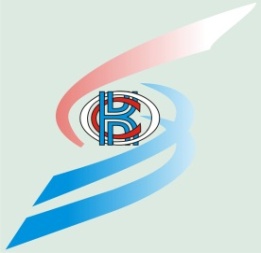 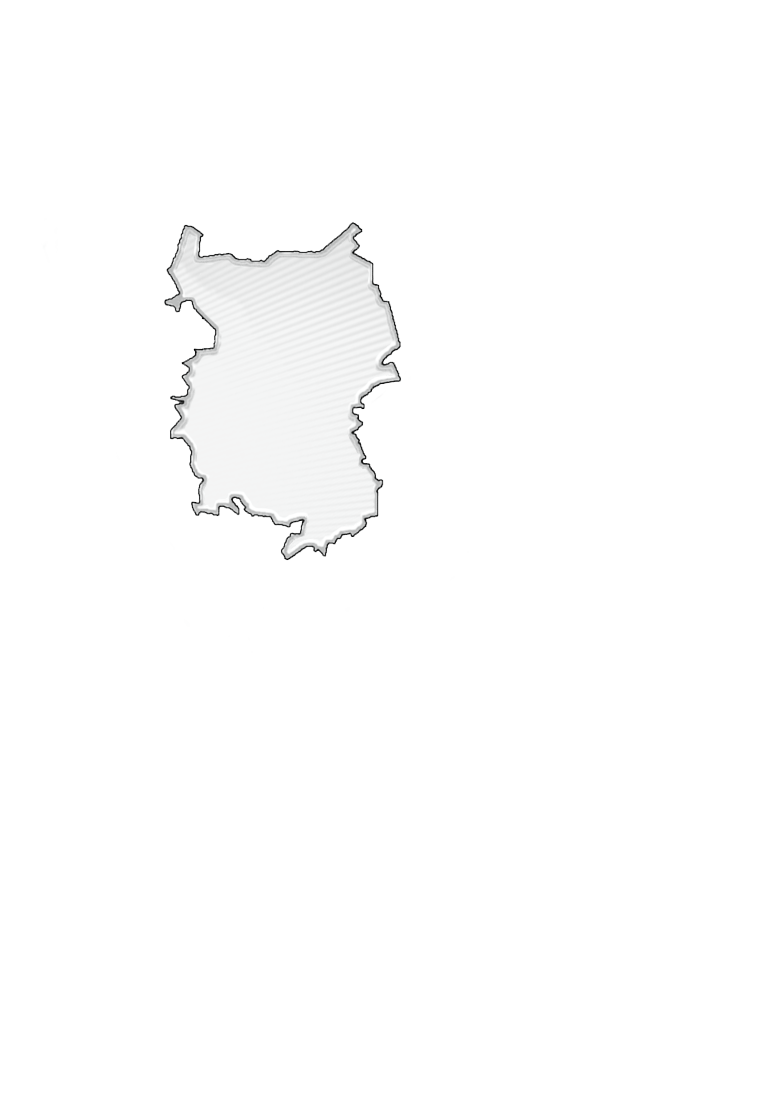 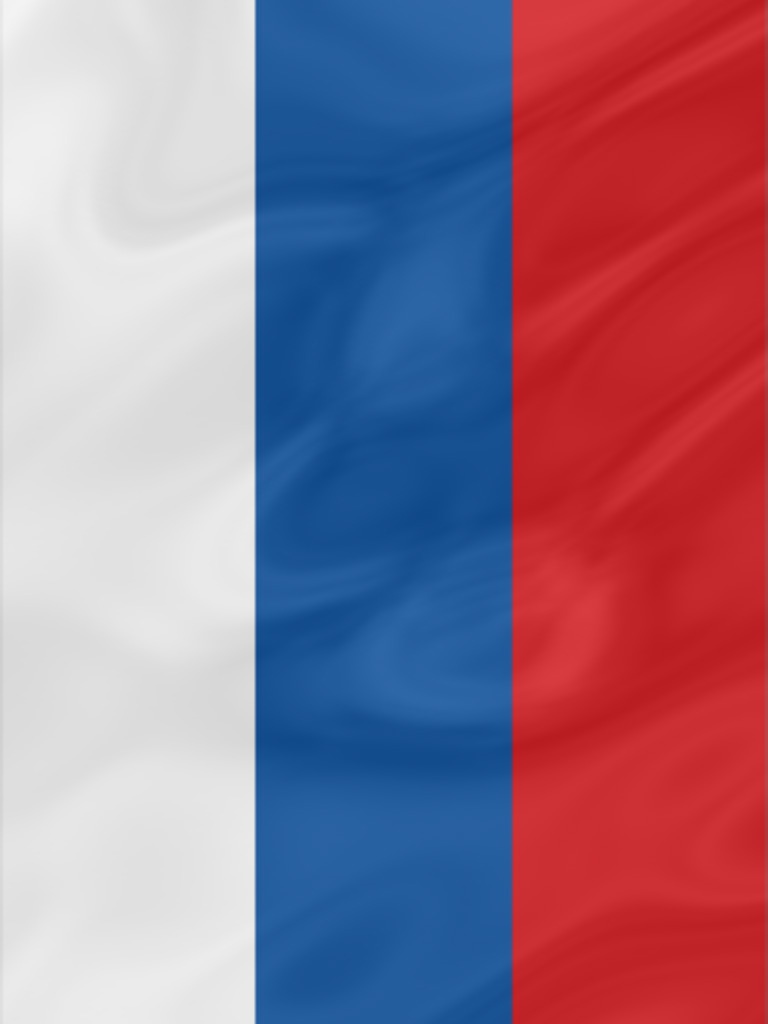 Подготовка издания осуществлялась специалистами Территориального органа Федеральной службы государственной статистики по Омской области.Редакционный Совет:Е.В. Шорина – Председатель редакционного Совета Л.В. Петрова, Н.Д. Фокина,  Е.Н. Олейник, Т.В. Прошутинская, Г.А. Дюбина, Л.Н. Иванова, Н.И. Ильина, С.В. Галян, Т.В. Нурманова, Т.В. Опарина, О.Ф. Скворцова, А.В. Цвига, Е.Ю. ЖевановаСоциально-экономическое положение Омской области за январь-август 2021 года: Докл. / Омскстат. - Омск, 2021. – 57 с.В докладе представлена официальная статистическая информация о социально-экономическом положении Омской области в январе-августе 2021 года.Материалы доклада освещают положение основных видов экономической деятельности. Публикуются официальные статистические данные по производству товаров и услуг, строительству, сельскому хозяйству, оптовому и потребительскому рынкам, ценам, финансам, рынку труда, уровню жизни населения, демографической ситуации и другая информация. Данные по отдельным показателям, по сравнению с опубликованными ранее, уточнены, по ряду показателей являются предварительными.Значения данных, обозначенные «…», по отдельным показателям в разделе «Финансы» не публикуются в целях обеспечения конфиденциальности первичных статистических данных, полученных от организаций, в соответствии с Федеральным законом от 29.11.2007 № 282-ФЗ «Об официальном статистическом учете и системе государственной статистики в Российской Федерации» (п.5 ст.4; ч.1 ст.9).СОКРАЩЕНИЯУсловные обозначения:	-	явление отсутствует;	...	данных не имеется;	0,0	небольшая величина.В отдельных случаях незначительные расхождения итогов от суммы
слагаемых объясняются округлением данных.С О Д Е Р Ж А Н И ЕI. ОСНОВНЫЕ ЭКОНОМИЧЕСКИЕ И СОЦИАЛЬНЫЕ ПОКАЗАТЕЛИ   ОМСКОЙ ОБЛАСТИ	4II. ЭКОНОМИЧЕСКАЯ СИТУАЦИЯ В ОМСКОЙ ОБЛАСТИ	61. Производство товаров и услуг	61.1. Промышленное производство	61.2. Сельское хозяйство	91.3. Строительство	111.4. Транспорт	142. Рынки товаров и услуг	152.1. Розничная торговля	152.2. Рестораны, кафе, бары	172.3. Рынок платных услуг населению	182.4. Оптовая торговля	193. Демография организаций	214. Цены	244.1. Потребительские цены	244.2. Цены производителей	275. Финансы	315.1. Просроченная кредиторская задолженность организаций	31III. СОЦИАЛЬНАЯ СФЕРА	331. Заработная плата	332. Занятость и безработица	403. Заболеваемость	42IV. ДЕМОГРАФИЯ	43Методологический комментарий	45I. ОСНОВНЫЕ ЭКОНОМИЧЕСКИЕ И СОЦИАЛЬНЫЕ ПОКАЗАТЕЛИ ОМСКОЙ ОБЛАСТИ
II. ЭКОНОМИЧЕСКАЯ СИТУАЦИЯ В ОМСКОЙ ОБЛАСТИ1. Производство товаров и услуг1.1. Промышленное производствоИндекс промышленного производства1) в августе 2021 года по сравнению с соответствующим периодом 2020 года составлял 105,9 процента, в январе-августе 2021 года – 102,8 процента.Индекс промышленного производстваИндексы производства по видам экономической деятельностиОбъем отгруженных товаров собственного производства, 
выполненных работ и услуг собственными силами
по видам экономической деятельности
(в действующих ценах)1.2. Сельское хозяйствоРастениеводствоВ хозяйствах всех категорий (сельскохозяйственные организации, крестьянские (фермерские) хозяйства и индивидуальные предприниматели, хозяйства населения) к концу августа 2021 года, по расчетам, зерновые и зернобобовые культуры1) обмолочены на площади 659,2 тыс. гектаров или на 33,0 процента их посевов. Производство зерна (в первоначально-оприходованном весе) составляло 898,7 тыс. тонн (на конец августа 2020 года - 1666,4 тыс. тонн).1) Здесь и далее без кукурузы.Уборка зерновых и зернобобовых культур в хозяйствах всех категорийна конец августа1) Процентных пунктов.ЖивотноводствоПоголовье крупного рогатого скота в сельскохозяйственных организациях на конец августа 2021 года, по расчетам, составляло 164,9 тыс. голов (на 6,7% меньше, чем в предыдущем году на соответствующую дату), из него коров – 65,9 тыс. голов (на 4,2% меньше), свиней – 253,5 тыс. голов (на 11,3% меньше), птицы – 4907,7 тыс. голов (на 2,4% меньше).Динамика поголовья скота и птицы 
в сельскохозяйственных организациях в 2021 году(на конец месяца; в процентах к соответствующей дате предыдущего года)Производство скота и птицы на убой (в живом весе) по сравнению с январем-августом 2020 года, по расчетам, сократилось на 10,2 процента, молока – на 1,9 процента, яиц - на 37,0 процента.Производство основных видов продукции животноводства
в сельскохозяйственных организацияхНадой молока на одну корову в сельскохозяйственных организациях (без субъектов малого предпринимательства) в январе-августе 2021 года составлял 3787 килограммов (в январе-августе 2020 г. – 3720 кг.), средняя яйценоскость одной курицы-несушки – 201 штука яиц (в январе-августе 2020 г. – 188 шт.). По сравнению с январем-августом 2020 года в структуре производства скота и птицы на убой (в живом весе) отмечалось увеличение удельного веса мяса крупного рогатого скота и птицы при снижении доли мяса свиней. Производство основных видов скота и птицы на убой 
(в живом весе) в сельскохозяйственных организациях1.3. СтроительствоСтроительная деятельность. Объем работ, выполненных по виду экономической деятельности «Строительство»1), в августе 2021 года составлял 
12031,3 млн. рублей или 119,3 процента 2)  к соответствующему периоду предыдущего года, в январе-августе 2021 года – 63510,0 млн. рублей или 100,0 процента.Динамика объема работ, выполненных по виду 
экономической деятельности «Строительство»1)1) Включая объем работ, не наблюдаемых прямыми статистическими методами.2) В сопоставимых ценах.Жилищное строительство. Организациями всех форм собственности и индивидуальными застройщиками1) в январе-августе 2021 года введено в действие 3357 квартир общей площадью 230,9 тыс. кв. метров. Индивидуальными застройщиками введено в действие 567 квартир общей площадью 81,4 тыс. кв. метров. Динамика ввода в действие  
общей площади жилых домовПродолжение1) С учетом жилых домов, построенных на земельных участках, предназначенных для ведения гражданами садоводства.2) Без учета жилых домов, построенных на земельных участках, предназначенных для ведения гражданами садоводства.1.4 Транспорт
Динамика пассажирооборота автомобильного транспорта1)
1) Без заказных автобусов, включая маршрутные такси.2) Данные изменены за счет уточнения организациями ранее предоставленной информации.2. Рынки товаров и услуг2.1. Розничная торговля1)Оборот розничной торговли в августе 2021 года составлял 33574,9 млн. рублей, что в сопоставимых ценах соответствует 98,2 процента к соответствующему периоду 2020 года, в январе-августе 2021 года – 238525,9 млн. рублей, или 99,3 процента.Динамика оборота розничной торговлиОборот розничной торговли в январе-августе 2021 года на 98,6 процента формировался торгующими организациями и индивидуальными предпринимателями, осуществляющими деятельность вне рынка, доля розничных рынков и ярмарок соответствовала 1,4 процента (в январе-августе 2020 года – 98,8% и 1,2% соответственно).Оборот розничной торговли торгующих организаций 
и продажа товаров на розничных рынках и ярмаркахВ январе-августе 2021 года в структуре оборота розничной торговли удельный вес пищевых продуктов, включая напитки, и табачных изделий составлял 47,1 процента, непродовольственных товаров – 52,9 процента (в январе-августе 2020 года – 47,7% и 52,3% соответственно).Динамика оборота розничной торговли 
пищевыми продуктами, включая напитки, и табачными изделиями и непродовольственными товарами2.2. Рестораны, кафе, бары Оборот общественного питания в августе 2021 года составлял 
1471,5 млн. рублей, что в сопоставимых ценах на 25,8 процента больше, чем 
в августе 2020 года и на 3,2 процента больше, чем в июле 2021 года, в январе-августе 2021 года – 10794,6 млн. рублей (на 14,5 % больше).Динамика оборота общественного питания2.3. Рынок платных услуг населению1)Объем платных услуг, оказанных населению Омской области в январе-августе 2021 года, составлял 71,2 млрд. рублей, что на 15,5 процента больше, чем в январе-августе 2020 года. Динамика объема платных услуг 2.4. Оптовая торговля1)Оборот оптовой торговли в январе-августе 2021 года составлял 432911,9 млн. рублей, или 109,2 процента к январю-августу 2020 года. На долю субъектов малого предпринимательства приходилось 46,4 процента оборота оптовой торговли.Динамика оборота оптовой торговлиОборот оптовой торговли в январе-августе 2021 года на 78,0 процента формировался организациями оптовой торговли, оборот которых составлял 337699,6 млн. рублей, или 106,9 процента к январю-августу 2020 года. 3. Демография организацийВ августе 2021 года в Статистический регистр Росстата по Омской 
области поставлено на учет1) 310 организаций, количество снятых с учета2) 
организаций составило 515 единиц. Демография организаций, учтенных в составе Статистического 
регистра Росстата, по видам экономической деятельностиДемография организаций, учтенных в составе 
Статистического регистра Росстата, 
по формам собственности4. ЦеныИндексы цен и тарифов4.1. Потребительские ценыИндекс потребительских цен на товары и услуги в Омской области в августе 2021 года по сравнению с предыдущим месяцем составил 100,4 процента, в том числе на продовольственные товары – 99,5 процента, непродовольственные 
товары – 101,1 процента, услуги – 100,7 процента.Индексы потребительских цен и тарифов на товары и услугиПродолжениеБазовый индекс потребительских цен (БИПЦ), исключающий изменения цен на отдельные товары, подверженные влиянию факторов, которые носят административный, а также сезонный характер, в августе 2021 года составил 100,8 процента, с начала года – 105,7 процента (в августе 2020 г. – 100,5%, 
с начала года – 101,8%).Стоимость фиксированного набора потребительских товаров и услуг для межрегиональных сопоставлений покупательной способности населения по Омской области в августе 2021 года составила 15714,44 рубля и по сравнению с предыдущим месяцем снизилась на 0,3 процента, с начала года – повысилась на 5,1 процента (в августе 2020 г. – снизилась на 0,6%, с начала года – повысилась на 3,8%). Средний уровень цен на продовольственные товары в августе 2021 года снизился на 0,5 процента, с начала года – повысился на 4,2 процента (в августе 2020 г. – снизился на 0,7%, с начала года – повысился на 3,0%).Максимальное изменение ценна отдельные продовольственные товары
в августе 2021 годаСтоимость условного (минимального) набора продуктов питания по Омской области в конце августа 2021 года составила 4266,80 рубля и по сравнению с предыдущим месяцем снизилась на 6,2 процента, с начала года – повысилась на 8,7 процента (в августе 2020 г. – снизилась на 3,8%, с начала года – повысилась на 7,8%).Цены на непродовольственные товары в августе 2021 года повысились на 1,1 процента, с начала года – на 5,9 процента (в августе 2020 г. – повысились на 0,4%, с начала года – на 2,3%).Максимальное изменение ценна отдельные непродовольственные товарыв августе 2021 годаЦены и тарифы на услуги в августе 2021 года в среднем повысились 
на 0,7 процента, с начала года – на 6,7 процента (в августе 2020 г. – повысились на 0,8%, с начала года – на 2,3%). Максимальное изменение цен (тарифов) 
на отдельные услугив августе 2021 годаСредние тарифы на жилищно-коммунальные услугив августе 2021 года4.2. Цены производителейИндекс цен производителей промышленных товаров в августе 2021 года относительно предыдущего месяца составил 99,2 процента, в том числе индекс цен на продукцию добычи полезных ископаемых – 103,4 процента, обрабатывающих производств – 99,1 процента, обеспечение электрической энергией, газом и паром; кондиционирование воздуха 102,0 процента, водоснабжение; водоотведение, организация сбора и утилизации отходов, деятельность по ликвидации загрязнений – 100,0 процента.Изменение цен производителей промышленных товаровИндексы цен производителей промышленных товаров
по видам экономической деятельностиИндекс тарифов на грузовые перевозки в среднем по всем видам транспорта в августе 2021 года по сравнению с предыдущим месяцем составил 
100,0 процента.Индексы тарифов на грузовые перевозки по видам транспорта	5. Финансы5.1. Просроченная кредиторская задолженность организаций1)Кредиторская задолженность на конец июля 2021 года составляла 239130,8 млн. рублей, из нее на просроченную приходилось 2,2 процента 
(на конец июля 2020 г. – 1,0 %, на конец июня 2021 г. – 2,1 %).Просроченная кредиторская задолженность
по видам экономической деятельности
на конец июля 2021 годаIII. СОЦИАЛЬНАЯ СФЕРА1. Заработная платаСреднемесячная номинальная заработная плата, начисленная работникам за январь – июль 2021 года, составляла 39561,3 рубля и по сравнению с соответствующим периодом 2020 года увеличилась на 7,8 процента, в июле 2021 года – на 5,9 процента.Динамика среднемесячной номинальной и реальной 
начисленной заработной платы1) Темпы роста (снижения) рассчитаны по сопоставимой совокупности организаций 
отчетного и предыдущих периодов.Среднемесячная номинальная начисленная заработная плата 
по видам экономической деятельностиПросроченная задолженность по заработной плате в организациях (без субъектов малого предпринимательства) наблюдаемых видов экономической деятельности на 1 сентября 2021 года составляла 6,4 млн. рублей, и уменьшилась по сравнению с 1 сентября 2020 года на 7,6 млн. рублей (на 54,2 %), 
по сравнению с 1 августа 2021 года - на 0,4 млн. рублей (на 5,5 %). Из общей суммы просроченной задолженности по заработной плате на 1 сентября 2021 года 0,6 млн. рублей (10,0 %) приходилось на задолженность, образовавшуюся в 2020 году, 4,8 млн. рублей (74,7 %) – в 2019 году и ранее.Динамика просроченной задолженности по заработной плате1)на 1 число месяцаПросроченная задолженность по заработной плате 
по видам экономической деятельностина 1 сентября 2021 года2. Занятость и безработицаЧисленность рабочей силы (по данным выборочного обследования 
рабочей силы среди населения в возрасте 15 лет и старше) в среднем за июнь-август 2021 года составляла 998,4 тыс. человек. В составе рабочей силы 941,6 тыс. человек были заняты экономической деятельностью и 56,8 тыс. человек не имели занятия, но активно его искали 
(в соответствии с методологией Международной Организации Труда классифицировались как безработные). Численность занятого населения в июне-августе 2021 года увеличилась по сравнению с соответствующим периодом прошлого года на 17,5 тыс. человек (на 1,9%), численность безработных уменьшилась на 48,0 тыс. человек 
(на 45,8%). Уровень занятости населения соответствовал 60,0 процента, уровень безработицы – 5,7 процента.Динамика численности рабочей силы1) 
(в возрасте 15 лет и старше)Число замещенных рабочих мест работниками списочного состава, совместителями и лицами, выполнявшими работы по договорам гражданско-правового характера, в организациях (без субъектов малого предпринимательства), средняя численность работников которых превышала 15 человек, в июле 2021 года составляло 394,8 тыс. человек и уменьшилось по сравнению с соответствующим месяцем 2020 года на 2,2 процента.Число замещенных рабочих мест в организацияхБезработица (по данным Министерства труда и социального развития Омской области). Численность незанятых трудовой деятельностью граждан, состоявших на регистрационном учете в государственных учреждениях службы занятости населения, к концу августа 2021 года составляла 24,4 тыс. человек, из них статус безработного имели 15,7 тыс. человек.Динамика численности незанятых трудовой деятельностью граждан, состоявших на учете в государственных учреждениях службы занятости населения 3. ЗаболеваемостьЗаболеваемость населения
отдельными инфекционными заболеваниями1)(по данным Территориального управления
Роспотребнадзора по Омской области) (зарегистрировано заболеваний) Предоставление данных в соответствии со сроками размещения информации на официальном сайте Росстата.IV. ДЕМОГРАФИЯВ январе-июле 2021 года демографическая ситуация в области характеризовалась следующими данными: Показатели естественного движения населения1)
в январе-июлеВ январе-июле 2021 года миграционная ситуация в области характеризовалась следующими данными: Общие итоги миграциив январе-июлеПоказатели международной миграциив январе-июлеМетодологический комментарийИндекс производства – относительный показатель, характеризующий изменение масштабов производства в сравниваемых периодах. Различают индивидуальные и сводные индексы производства. Индивидуальные индексы отражают изменение выпуска одного продукта и исчисляются как отношение объемов производства данного вида продукта в натурально-вещественном выражении в сравниваемых периодах. Сводный индекс производства характеризует совокупные изменения  производства всех видов продукции и отражает изменение создаваемой в процессе производства стоимости в результате изменения только физического объема производимой продукции. Для исчисления сводного индекса производства индивидуальные индексы по конкретным видам продукции поэтапно агрегируются в индексы по видам деятельности, подгруппам, группам, подклассам, классам, подразделам и разделам ОКВЭД. Индекс промышленного производства – агрегированный индекс производства по видам экономической деятельности «Добыча полезных ископаемых», «Обрабатывающие производства», «Обеспечение электрической энергией, газом и паром; кондиционирование воздуха», «Водоснабжение; водоотведение, организация сбора и утилизации отходов, деятельность по ликвидации загрязнений».По категории «сельскохозяйственные организации» показаны данные по хозяйственным товариществам, обществам и партнерствам, производственным кооперативам, унитарным предприятиям, подсобным хозяйствам несельскохозяйственных организаций и учреждений.К хозяйствам населения относятся личные подсобные и другие индивидуальные хозяйства граждан в сельских и городских поселениях, а также хозяйства граждан, имеющих земельные участки в садоводческих, огороднических и других некоммерческих товариществах граждан. Личные подсобные хозяйства – форма непредпринимательской деятельности по производству и переработке сельскохозяйственной продукции, осуществляемой личным трудом гражданина и членов его семьи в целях удовлетворения личных потребностей на земельном участке, предоставленном или приобретенном для ведения личного подсобного хозяйства. Землепользование хозяйств может состоять из приусадебных и полевых участков. Садоводческие и огороднические некоммерческие товарищества – некоммерческие организации, создаваемые гражданами для ведения садоводства и огородничества в соответствии с Гражданским кодексом Российской Федерации. Другие некоммерческие товарищества – объединения граждан с правовой организационной формой, отличной от садоводческих или огороднических товариществ.Крестьянское (фермерское) хозяйство – объединение граждан, связанных родством и (или) свойством, имеющих в общей собственности имущество и совместно осуществляющих производственную и иную хозяйственную деятельность (производство, переработку, хранение, транспортировку и реализацию сельскохозяйственной продукции), основанную на их личном участии. Индивидуальный предприниматель по сельскохозяйственной деятельности – гражданин (физическое лицо), занимающийся предпринимательской деятельностью без образования юридического лица с момента его государственной регистрации в соответствии с Гражданским кодексом Российской Федерации и заявивший в Свидетельстве о государственной регистрации виды деятельности, отнесенные согласно Общероссийскому классификатору видов экономической деятельности (ОКВЭД2) к сельскому хозяйству. Данные о поголовье скота, производстве и реализации основных сельскохозяйственных продуктов по всем сельхозпроизводителям определяются: по сельскохозяйственным организациям – на основании сведений форм федерального статистического наблюдения (по субъектам малого предпринимательства – с применением выборочного метода наблюдения); по хозяйствам населения, крестьянским (фермерским) хозяйствам и индивидуальным предпринимателям – по материалам выборочных обследований.Поголовье скота и птицы включает поголовье всех возрастных групп соответствующего вида сельскохозяйственных животных.Производство скота и птицы на убой (в живом весе) включает проданные сельхозпроизводителями скот и птицу для забоя на мясо, а также забитые в сельскохозяйственных организациях, крестьянских (фермерских) хозяйствах, у индивидуальных предпринимателей и в хозяйствах населения. Производство молока характеризуется фактически надоенным сырым коровьим, козьим и кобыльим молоком, независимо от того, было ли оно реализовано или потреблено в хозяйстве на выпойку молодняка. Молоко, высосанное молодняком при подсосном его содержании, в продукцию не включается и не учитывается при определении средних удоев.При расчете среднего годового надоя молока на одну корову производство молока, полученного от коров молочного стада, делится на их среднее поголовье.Производство яиц включает их сбор от всех видов сельскохозяйственной птицы, в том числе и яйца, пошедшие на воспроизводство птицы (инкубация и др.).В объем реализации продуктов сельского хозяйства включается продажа продукции сельскохозяйственными организациями по всем каналам: организациям, осуществляющим закупки для государственных и муниципальных нужд, перерабатывающим организациям, организациям оптовой торговли, на рынках, биржах, аукционах, через собственную торговую сеть и организации общественного питания, в порядке оплаты труда, по бартеру и др.Объем выполненных работ по виду деятельности «Строительство» - это работы, выполненные организациями собственными силами по виду деятельности «Строительство» на основании договоров и (или) контрактов, заключаемых с заказчиками. В стоимость этих работ включаются работы по строительству новых объектов, капитальному и текущему ремонту, реконструкции, модернизации жилых и нежилых зданий и инженерных сооружений. Данные приводятся с учетом объемов, выполненных субъектами малого предпринимательства, организациями министерств и ведомств, имеющих воинские подразделения, и объемов скрытой и неформальной деятельности в строительстве.	Общая площадь жилых домов состоит из жилой площади и площади подсобных (вспомогательных) помещений в квартирных домах и общежитиях постоянного типа, в домах для инвалидов и престарелых, спальных помещений детских домов и школ-интернатов. К площадям подсобных (вспомогательных) помещений квартир относится площадь кухонь, внутриквартирных коридоров, ванных, душевых, туалетов, кладовых, встроенных шкафов, а также отапливаемых и пригодных для проживания мансард, мезонинов, веранд и террас. В общежитиях к подсобным (вспомогательным) помещениям также относятся помещения культурно-бытового назначения и медицинского обслуживания. Площадь лоджий, балконов, холодных веранд, террас, кладовых включается в общую площадь с установленными понижающими коэффициентами.В данные об общем числе построенных квартир включены квартиры в жилых домах квартирного и гостиничного типа и общежитиях, построенных в городских поселениях и сельской местности организациями всех форм собственности и индивидуальными застройщиками. Пассажирооборот автомобильного транспорта – объем работы автомобильного транспорта по перевозкам пассажиров. Единицей измерения является пассажиро-километр. Определяется суммированием произведений количества пассажиров по каждой позиции перевозки на расстояние перевозки. Оборот розничной торговли - выручка от продажи товаров населению для личного потребления или использования в домашнем хозяйстве за наличный расчет или оплаченных по кредитным карточкам, расчетным чекам банков, по перечислениям со счетов вкладчиков, по поручению физического лица без открытия счета, посредством платежных карт (электронных денег).Стоимость товаров, проданных (отпущенных) отдельным категориям населения со скидкой, или полностью оплаченных органами социальной защиты, включается в оборот розничной торговли в полном объеме. В оборот розничной торговли не включается стоимость товаров, проданных (отпущенных) из розничной торговой сети юридическим лицам (в том числе организациям социальной сферы, спецпотребителям и т.п.) и индивидуальным предпринимателям, и оборот общественного питания.Оборот розничной торговли включает данные как по организациям, для которых эта деятельность является основной, так и по организациям других видов деятельности, осуществляющим продажу товаров населению через собственные торговые заведения. Оборот розничной торговли также включает стоимость товаров, проданных населению индивидуальными предпринимателями и физическими лицами на розничных рынках и ярмарках.Оборот розничной торговли формируется по данным сплошного федерального статистического наблюдения за организациями, не относящимися к субъектам малого предпринимательства, которое проводится с месячной периодичностью, ежеквартальных выборочных обследований малых предприятий розничной торговли (за исключением микропредприятий) и розничных рынков, а также ежегодных выборочных обследований индивидуальных предпринимателей и микропредприятий с распространением полученных данных на генеральную совокупность объектов наблюдения.Оборот розничной торговли приводится в фактических продажных ценах, включающих торговую наценку, налог на добавленную стоимость и аналогичные обязательные платежи.Под торговой сетью, в соответствии с п. 8 статьи 2 Федерального закона от 28 декабря 2009 г. № 381-ФЗ «Об основах государственного регулирования торговой деятельности в Российской Федерации», понимается совокупность двух и более торговых объектов, которые принадлежат на законном основании хозяйствующему субъекту или нескольким хозяйствующим субъектам, входящим в одну группу лиц в соответствии с Федеральным законом «О защите конкуренции», или совокупность двух и более торговых объектов, которые используются под единым коммерческим обозначением или иным средством индивидуализации. Информация по розничным торговым сетям формируется на основе их перечня, составленного органами государственной власти субъектов Российской Федерации.Оборот общественного питания - выручка от продажи собственной кулинарной продукции и покупных товаров без кулинарной обработки населению для потребления, главным образом, на месте, а также организациям и индивидуальным предпринимателям для организации питания различных контингентов населения.В оборот общественного питания включается стоимость кулинарной продукции и покупных товаров, отпущенных: работникам организаций с последующим удержанием из заработной платы; на дом по заказам населению; на рабочие места по заказам организаций и индивидуальных предпринимателей; транспортным организациям в пути следования сухопутного, воздушного, водного транспорта; для обслуживания приемов, банкетов и т. п.; организациями общественного питания организациям социальной сферы (школам, больницам, санаториям, домам престарелых и т.п.) в объеме фактической стоимости питания; по абонементам, талонам и т. п. в объеме фактической стоимости питания; стоимость питания в учебных учреждениях, в том числе представляемого для отдельных категорий учащихся на льготной основе за счет средств бюджета, включается в объеме фактической стоимости питания.Оборот общественного питания включает данные как по организациям, для которых эта деятельность является основной, так и по организациям других видов деятельности, осуществляющим продажу кулинарной продукции и покупных товаров для потребления, главным образом, на месте через собственные заведения общественного питания.Оборот общественного питания формируется по данным сплошного федерального статистического наблюдения за организациями, не относящимися к субъектам малого предпринимательства, которое проводится с месячной периодичностью, ежеквартального выборочного обследования малых предприятий (за исключением микропредприятий), а также ежегодных выборочных обследований индивидуальных предпринимателей и микропредприятий с распространением полученных данных на генеральную совокупность объектов наблюдения.Оборот общественного питания приводится в фактических продажных ценах, включающих наценку общественного питания, налог на добавленную стоимость и аналогичные обязательные платежи.Динамика оборота розничной торговли (общественного питания) определяется путем сопоставления величины оборота в сравниваемых периодах в сопоставимых ценах.В соответствии с требованиями системы национальных счетов оборот розничной торговли и общественного питания организаций досчитываются на объемы деятельности, не наблюдаемой прямыми статистическими методами.Объем платных услуг населению отражает объем потребления гражданами различных видов услуг, оказанных им за плату. Он представляет собой денежный эквивалент объема услуг, оказанных резидентами российской экономики населению Российской Федерации, а также гражданам других государств (нерезидентам), потребляющим те или иные услуги на территории Российской Федерации. Производителями услуг выступают исключительно резиденты российской экономики (юридические лица всех форм собственности, физические лица, осуществляющие предпринимательскую деятельность без образования юридического лица (индивидуальные предприниматели) на территории Российской Федерации, а также нотариусы, занимающиеся частной практикой, и адвокаты, учредившие адвокатские кабинеты, осуществляющие адвокатскую деятельность индивидуально).Этот показатель формируется в соответствии с методологией формирования официальной статистической информации об объеме платных услуг населению на основании данных форм федерального статистического наблюдения и оценки ненаблюдаемой деятельности на рынке услуг.Оборот оптовой торговли – стоимость отгруженных товаров, приобретенных ранее на стороне в целях перепродажи юридическим лицам и индивидуальным предпринимателям для профессионального использования (переработки или дальнейшей продажи). Оборот оптовой торговли приводится в фактических продажных ценах, включающих торговую наценку, налог на добавленную стоимость, акциз, экспортную пошлину, таможенные сборы и аналогичные обязательные платежи. Сумма вознаграждения комиссионеров (поверенных, агентов) отражается по фактической стоимости, включая НДС.Оборот оптовой торговли включает данные по организациям с основным видом экономической деятельности «оптовая торговля, включая торговлю через агентов, кроме торговли автотранспортными средствами и мотоциклами» и по организациям других видов деятельности, осуществляющих оптовую торговлю.Оборот оптовой торговли формируется по данным сплошного федерального статистического наблюдения за организациями (предприятиями), не относящимися к субъектам малого предпринимательства, выборочного обследования малых предприятий оптовой торговли (кроме микропредприятий), которые проводятся с месячной периодичностью, ежеквартальных выборочных обследований малых предприятий всех видов деятельности (кроме микропредприятий), а также ежегодных выборочных обследований микропредприятий и индивидуальных предпринимателей с распространением полученных по выборочным обследованиям данных на генеральную совокупность объектов наблюдения. Кроме того, в соответствии с требованиями системы национальных счетов оборот оптовой торговли досчитывается на объемы скрытой деятельности.Объемы оборота оптовой торговли ежеквартально уточняются по результатам выборочного обследования малых организаций.Статистический регистр Росстата – представляет собой генеральную совокупность объектов федерального статистического наблюдения, в которую включены юридические лица и индивидуальные предприниматели, прошедшие государственную регистрацию на территории Российской Федерации, организации, созданные в установленном законодательством Российской Федерации порядке, другие типы единиц, являющиеся объектами федерального статистического наблюдения. Юридическое лицо – организация, которая имеет обособленное имущество и отвечает им по своим обязательствам, может от своего имени приобретать и осуществлять гражданские права и нести гражданские обязанности, быть истцом и ответчиком в суде. Экономическая деятельность имеет место тогда, когда ресурсы (оборудование, рабочая сила, технологии, сырье, материалы, энергия, информационные ресурсы) объединяются в производственный процесс, имеющий целью производство продукции (оказание услуг). Экономическая деятельность характеризуется затратами на производство, процессом производства и выпуском продукции (оказанием услуг). Распределение учтенных в Статистическом регистре Росстата осуществляется по приоритетному виду экономической деятельности, заявленному хозяйствующим субъектом при обращении в регистрирующий орган.Индекс потребительских цен на товары и услуги характеризует изменение во времени общего уровня цен на товары и услуги, приобретаемые населением для непроизводственного потребления. Он измеряет отношение стоимости фиксированного набора товаров и услуг в текущем периоде к его стоимости в базисном периоде.Расчет индекса потребительских цен производится ежемесячно на базе статистических данных, полученных в результате наблюдения за уровнем и динамикой цен в регионе по выборочной сети организаций торговли и услуг всех форм собственности, а также в местах реализации товаров и предоставления услуг физическими лицами. В набор товаров и услуг, разработанный для наблюдения за ценами, репрезентативно включено 550 товаров (услуг) - представителей. Отбор товаров и услуг произведен с учетом их относительной важности для потребления населением, представительности с точки зрения отражения динамики цен на однородные товары, устойчивого наличия их в продаже.Стоимость фиксированного набора потребительских товаров и услуг для межрегиональных сопоставлений покупательной способности исчисляется на основе единых объемов потребления, средних цен по России и ее субъектам. Состав набора утверждается правовым актом Росстата и размещается на его официальном сайте. В состав набора включены 83 наименования товаров и услуг, в том числе 30 видов продовольственных товаров, 41 вид непродовольственных товаров и 12 видов услуг. Данные о стоимости набора приведены в расчете на одного человека в месяц.Стоимость условного (минимального) набора продуктов питания отражает межрегиональную дифференциацию уровней потребительских цен на продукты питания, входящие в него. Рассчитывается на основе единых, установленных в целом по Российской Федерации, условных объемов потребления продуктов питания и средних потребительских цен на них по субъектам Российской Федерации. В состав минимального набора продуктов питания включено 33 наименования продовольственных товаров. Данные о стоимости набора приведены в расчете на одного человека в месяц.Базовый индекс потребительских цен (БИПЦ) рассчитывается на основании набора потребительских товаров и услуг, используемого для расчета сводного индекса потребительских цен, за исключением отдельных товарных групп и видов товаров и услуг, цены на которые в основной массе регулируются на федеральном и региональном уровнях, а также в значительной степени подвержены воздействию сезонного фактора.Индекс цен производителей промышленных товаров рассчитывается на основе зарегистрированных цен на товары (услуги) – представители в базовых организациях. Цены производителей представляют собой фактически сложившиеся на момент регистрации цены на произведенные в отчетном периоде товары (оказанные услуги), предназначенные для реализации на внутрироссийский рынок и на экспорт (без косвенных товарных налогов – налога на добавленную стоимость, акциза и других налогов не входящих в себестоимость, без стоимости транспортировки до потребителя).Рассчитанные по товарам (услугам) - представителям индексы цен производителей последовательно агрегируются в индексы цен соответствующих видов, групп, классов, разделов экономической деятельности. В качестве весов используются данные об объеме производства в стоимостном выражении за базисный период.Индекс цен производителей сельскохозяйственной продукции исчисляется на основании регистрации в отобранных для наблюдения сельскохозяйственных организациях цен на основные виды товаров-представителей, реализуемых заготовительным, перерабатывающим организациям, на рынке, через собственную торговую сеть, населению непосредственно с транспортных средств, на ярмарках, биржах, аукционах, организациям, коммерческим структурам и т.п. Цены производителей сельскохозяйственной продукции приводятся с учетом надбавок и скидок за качество реализованной продукции без расходов на транспортировку, экспедирование, погрузку и разгрузку продукции, а также налога на добавленную стоимость.Сводный индекс цен на продукцию (затраты, услуги) инвестиционного назначения отражает общее изменение цен в строительстве объектов различных видов экономической деятельности и рассчитывается как агрегированный показатель из индексов цен производителей на строительную продукцию, приобретения машин и оборудования инвестиционного назначения и на прочую продукцию (затраты, услуги) инвестиционного назначения, взвешенных по доле этих элементов в общем объеме инвестиций в основной капитал.Индекс цен производителей на строительную продукцию формируется из индексов цен на строительно-монтажные работы и на прочие затраты, включенные в сводный сметный расчет строительства, взвешенных по доле этих элементов в общем объеме инвестиций в жилища, здания и сооружения. Расчет индекса цен на строительно-монтажные работы проводится на основе данных формы отчетности о ценах на материалы, детали и конструкции, приобретенные базовыми подрядными организациями, а также на базе технологических моделей, разработанных по видам экономической деятельности с учетом территориальных особенностей строительства.Индексы тарифов на грузовые перевозки характеризуют изменение фактически действующих тарифов на грузовые перевозки за отчетный период без учета изменения за этот период структуры перевезенных грузов по разнообразным признакам: по виду и размеру отправки груза, скорости доставки, расстоянию перевозки, территории перевозки, типу подвижного состава, степени использования его грузоподъемности и др.Сводный индекс тарифов на грузовые перевозки всеми видами транспорта рассчитывается исходя из индексов тарифов на перевозку грузов отдельными видами транспорта (трубопроводным, внутренним водным, автомобильным), взвешенных на объемы доходов от перевозки грузов соответствующими видами транспорта за базисный период. По каждому виду транспорта регистрируются тарифы на услуги-представители. За услугу-представитель принимается перевозка одной тонны массового груза определенным видом транспорта на фиксированное расстояние. Регистрация тарифов осуществляется в выборочной совокупности транспортных организаций.Кредиторская задолженность – задолженность по расчетам с поставщиками и подрядчиками за поступившие материальные ценности, выполненные работы и оказанные услуги, в том числе задолженность, обеспеченная векселями выданными; задолженность по расчетам с дочерними и зависимыми обществами по всем видам операций; с рабочими и служащими по оплате труда, представляющая собой начисленные, но не выплаченные суммы оплаты труда; задолженность по отчислениям на государственное социальное страхование, пенсионное обеспечение и медицинское страхование работников организации, задолженность по всем видам платежей в бюджет и внебюджетные фонды; задолженность организации по платежам по обязательному и добровольному страхованию имущества и работников организации и другим видам страхования, в которых организация является страхователем; авансы полученные, включающие сумму полученных авансов от сторонних организаций по предстоящим расчетам по заключенным договорам, а также штрафы, пени и неустойки, признанные организацией или по которым получены решения суда (арбитражного суда) или другого органа, имеющего в соответствии с законодательством Российской Федерации право на принятие решения об их взыскании, и отнесенные на финансовые результаты организации, непогашенные суммы заемных средств, подлежащие погашению в соответствии с договорами.Просроченная задолженность – задолженность, не погашенная в сроки, установленные договором.Среднемесячная номинальная начисленная заработная плата работников в целом по России и субъектам Российской Федерации рассчитывается делением фонда начисленной заработной платы работников списочного и несписочного состава, а также внешних совместителей на среднесписочную численность работников и на количество месяцев в отчетном периоде.Среднемесячная номинальная начисленная заработная плата работников по видам экономической деятельности рассчитывается делением фонда начисленной заработной платы работников списочного состава и внешних совместителей на среднесписочную численность работников и на количество месяцев в отчетном периоде.В фонд заработной платы включаются начисленные работникам (с учетом налога на доходы физических лиц и других удержаний в соответствии с законодательством Российской Федерации) суммы оплаты труда в денежной и неденежной формах за отработанное и неотработанное время, компенсационные выплаты, связанные с режимом работы и условиями труда, доплаты и надбавки, премии, единовременные поощрительные выплаты, а также оплата питания и проживания, имеющая систематический характер. Суммы включаются независимо от источников их выплаты, статей бюджетов и предоставленных налоговых льгот, независимо от срока их фактической выплаты.Реальная начисленная заработная плата характеризует покупательную способность заработной платы в отчетном периоде в связи с изменением цен на потребительские товары и услуги по сравнению с базисным периодом. Для этого рассчитывается индекс реальной начисленной заработной платы путем деления индекса номинальной начисленной заработной платы на индекс потребительских цен за один и тот же временной период.Просроченной задолженностью по заработной плате считаются фактически начисленные (с учетом налога на доходы физических лиц и других удержаний) работникам суммы заработной платы, но не выплаченные в срок, установленный коллективным договором или договором на расчетно-кассовое обслуживание, заключенным с банком. Число дней задержки считается со следующего дня после истечения этого срока. В сумму просроченной задолженности включаются переходящие остатки задолженности, не погашенные на отчетную дату, и не включается задолженность, приходящаяся на внутримесячные даты (аванс).Рабочая сила – лица в возрасте 15 лет и старше, которые в рассматриваемый период (обследуемую неделю) считаются занятыми или безработными.Занятые – лица в возрасте 15 лет и старше, которые в рассматриваемый период (обследуемую неделю) выполняли любую деятельность (хотя бы один час в неделю), связанную с производством товаров или оказанием услуг за оплату или прибыль. В численность занятых включаются также лица, временно, отсутствовавшие на рабочем месте в течение короткого промежутка времени и сохранившие связь с рабочим местом во время отсутствия.К безработным (в соответствии со стандартами Международной Организации Труда - МОТ) относятся лица в возрасте 15 лет и старше, которые в рассматриваемый период удовлетворяли одновременно следующим критериям:не имели работы (доходного занятия); занимались поиском работы в течение последних четырех недель, используя при этом любые способы;были готовы приступить к работе в течение обследуемой недели. К безработным относятся также лица, которые в рассматриваемый период не имели работы, но договорились о сроке начала работы (в течение двух недель после обследуемой недели) и не продолжали дальнейшего ее поиска; не имели работы, были готовы приступить, но не искали работу, так как ожидали ответа от администрации или работодателя на сделанное ранее обращение. При этом период ожидания ответа не должен превышать один месяц.Обучающиеся, пенсионеры и инвалиды учитываются в качестве безработных, если они не имели работы, занимались поиском работы и были готовы приступить к ней.Уровень участия в рабочей силе – отношение численности населения, входящего в состав рабочей силы определенной возрастной группы к общей численности населения соответствующей возрастной группы, рассчитанное в процентах.Уровень занятости – отношение численности занятого населения определенной возрастной группы к общей численности населения соответствующей возрастной группы, рассчитанное в процентах.Уровень безработицы - отношение численности безработных определенной возрастной группы к численности рабочей силы (занятых и безработных) соответствующей возрастной группы, рассчитанное в процентах. Информация о численности рабочей силы, занятых и общей численности безработных (применительно к стандартам МОТ) подготавливается по материалам выборочных обследований рабочей силы. Обследование проводится с ежемесячной периодичностью (по состоянию на вторую неделю месяца) на основе выборочного метода наблюдения с последующим распространением итогов на всю численность населения обследуемого возраста. В целях повышения репрезентативности данных о численности и составе рабочей силе показатели занятости и безработицы по субъектам Российской Федерации формируются в среднем за три последних месяца. Годовые данные сформированы в среднем за 12 месяце по совокупности двенадцати последовательных выборок.Безработные, зарегистрированные в государственных учреждениях службы занятости населения - трудоспособные граждане, не имеющие работы и заработка (трудового дохода), проживающие на территории Российской Федерации, зарегистрированные в государственных учреждениях службы занятости населения по месту жительства в целях поиска подходящей работы, ищущие работу и готовые приступить к ней.Число замещенных рабочих мест в организациях определяется суммированием среднесписочной численности работников, средней численности внешних совместителей и средней численности работников, выполнявших работы по договорам гражданско-правового характера. Число замещенных рабочих мест определяется без учета внутреннего совместительства.Среднесписочная численность работников за месяц исчисляется путем суммирования списочной численности работников за каждый календарный день месяца, включая праздничные (нерабочие) и выходные дни, и деления полученной суммы на число календарных дней месяца.Расчет среднесписочной численности работников производится на основании ежедневного учета списочной численности работников, которая должна уточняться в соответствии с приказами о приеме, переводе работников на другую работу и прекращении трудового договора (контракта). В списочную численность включаются наемные работники, работавшие по трудовому договору и выполнявшие постоянную, временную или сезонную работу один день и более, а также работавшие собственники организаций, получавшие заработную плату в данной организации. При определении среднесписочной численности работников некоторые работники списочной численности не включаются в среднесписочную численность. К таким работникам относятся:женщины, находившиеся в отпусках по беременности и родам, лица, находившиеся в отпусках в связи с усыновлением новорожденного ребенка непосредственно из родильного дома, а также в дополнительном отпуске по уходу за ребенком;работники, обучающиеся в образовательных учреждениях и находившиеся в дополнительном отпуске без сохранения заработной платы, а также поступающие в образовательные учреждения, находившиеся в отпуске без сохранения заработной платы для сдачи вступительных экзаменов, в соответствии с законодательством Российской Федерации.Сведения о рождениях, смертях, браках и разводах формируются на основе деперсонифицированных данных, ежемесячно поступающих из Федеральной государственной информационной системы «Единый государственный реестр записей актов гражданского состояния» (ФГИС ЕГР ЗАГС) в соответствии с Федеральным законом от 23 июня 2016 г. № 219-ФЗ, постановлением  Правительства Российской Федерации от 29 декабря 2018 г. № 1746. В число родившихся включены только родившиеся живыми.Естественный прирост (убыль) населения – абсолютная величина разности между числами родившихся и умерших за определенный промежуток времени. Его величина может быть как положительной, так и отрицательной. Общие коэффициенты рождаемости и смертности рассчитываются как отношение соответственно числа родившихся живыми и числа умерших за период к среднегодовой численности населения. Исчисляются в промилле 
(на 1000 человек населения).Коэффициент естественного прироста (убыли) получен как разность общих коэффициентов рождаемости и смертности. Исчисляется в промилле.Общие коэффициенты брачности и разводимости вычисляются как отношение соответственно числа заключенных и расторгнутых браков за период к средней численности населения. Исчисляются в промилле (на 1000 человек населения).Коэффициент младенческой смертности исчисляется как сумма двух составляющих, первая из которых – отношение числа умерших в возрасте до одного года из поколения родившихся в том году, для которого исчисляется коэффициент, к общему числу родившихся в том же году; а вторая – отношение числа умерших в возрасте до одного года из поколения родившихся в предыдущем году, к общему числу родившихся в предыдущем году. Исчисляется в промилле (на 1000 родившихся живыми).Данные о миграции населения формируются по итогам ежемесячной разработки форм федерального статистического наблюдения 
№ 1-ПРИБ «Сведения о прибывших гражданах Российской Федерации», 
№ 1-ВЫБ «Сведения о выбывших гражданах Российской Федерации», 
№ 1-ПРИБ_ИнГр «Сведения о прибывших иностранных гражданах и лицах без гражданства», № 1-ВЫБ_ИнГр «Сведения о выбывших иностранных гражданах и лицах без гражданства», представляемых территориальными подразделениями УМВД России по Омской области. Документы составляются при регистрации или снятии с регистрационного учета населения по месту жительства и при регистрации по месту пребывания на срок 9 месяцев и более. Формирование числа выбывших осуществляется автоматически в процессе электронной обработки данных о миграции населения при перемещениях в пределах Российской Федерации, а также по истечению срока пребывания у мигрантов независимо от места прежнего жительства.Общие итоги миграции населения формируются по потокам (направлениям) миграции: миграция в пределах России и международная миграция. При этом миграция в пределах России включает внутрирегиональную миграцию (перемещения между населенными пунктами Омской области). Внутрирегиональная миграция не влияет на изменение численности населения региона в целом.Внешней (для региона) миграцией являются перемещения между Омской областью и другими регионами России или другими государствами. Результат внешней миграции влечет изменение численности населения.Миграционный прирост рассчитывается как разность между числом прибывших на данную территорию и числом выбывших за пределы этой территории за определенный промежуток времени. Его величина может быть как положительной, так и отрицательной (убыль).Общий объем миграции определяется как сумма числа прибывших (прибытий) и числа выбывших (выбытий).Коэффициенты миграции вычисляются аналогично коэффициентам 
естественного движения населения.СОЦИАЛЬНО-ЭКОНОМИЧЕСКОЕ ПОЛОЖЕНИЕ ОМСКОЙ ОБЛАСТИ ЗА ЯНВАРЬ-АВГУСТ 2021 ГОДАДокладОтветственный за выпуск:И.Л. ЧалаяКомпьютерная верстка ОмскстатаЕ.Ю. ЖевановаПри использовании информации ссылка 
на данный источник обязательна.Перепечатке и размножению не подлежит.В соответствии с законодательством Российской Федерации исключительные права на настоящее издание принадлежат Омскстату.----------------------------------------------------- га -гектартыс. -тысяча, тысячи (после цифрового обозначения) ц - центнермлн. -миллион (после цифрового обозначения) т-км -тонно-километрГкал -гигакалорияпасс.- км -пассажиро-километркВт.ч -киловатт - часкв. метр -квадратный метрАвгуст
2021 г.Август
2021 г.
в % к
августу
2020 г.Август
2021 г.
в % к
августу
2020 г.Август
2021 г.
в % к
августу
2020 г.Январь-август
2021 г.Январь-август
2021 г.
в % к
январю-августу
2020 г.Январь-август
2021 г.
в % к
январю-августу
2020 г.Январь-август
2021 г.
в % к
январю-августу
2020 г.Справочноянварь-
август
2020 г.
в % к 
январю-августу 
2019 г.А122234445Индекс промышленного 
производства1)-105,9105,9105,9-102,8102,8102,898,9Отгружено товаров собственного производства, выполнено работ и услуг собственными силами по видам деятельности, млн. рублей Добыча полезных ископаемых307137,7137,7137,72334190,8190,8190,850,8Обрабатывающие 
производства109377143,6143,6143,6745082133,9133,9133,985,7Обеспечение электрической энергией, газом и паром; кондиционирование воздуха2818100,9100,9100,936660110,7110,7110,797,1Водоснабжение; водоотведение, организация сбора и утилизации отходов, деятельность по ликвидации загрязнений114491,391,391,39838116,3116,3116,3112,4Объем работ, выполненных 
по виду деятельности «Строительство», млн. рублей2)12031,3119,3119,3119,363510,0100,0100,0100,0103,6Ввод в действие жилых домов, 
тыс. кв. метров общей площади62,2в 2,3 р.в 2,3 р.в 2,3 р.230,1/230,93)91,23)91,23)91,23)82,54)Оборот розничной торговли, 
млн. рублей33574,998,298,298,2238525,999,399,399,394,0Объем платных услуг 
населению, млн. рублей9659,2106,0106,0106,071199,7115,5115,5115,584,0Индекс потребительских цен 
на товары и услуги, %100,45)107,8107,8107,8-105,46)105,46)105,46)102,67)Индекс цен производителей 
промышленных товаров, %8)99,25)133,6133,6133,6-132,46)132,46)132,46)96,17)Среднесписочная численность работников организаций (июль, январь-июль соответственно), тыс. человек496,1496,198,39)500,7500,7500,798,210)100,511)100,511)Общая численность безработных 
(в возрасте 15 лет и старше), тыс. человек56,812)56,812)54,213)68,568,568,574,5138,8138,8ПродолжениеПродолжениеПродолжениеПродолжениеПродолжениеПродолжениеА12345Численность безработных 
граждан, зарегистрированных в 
государственных учреждениях службы занятости населения, 
тыс. человек15,714)28,015)29,016)101,6в 2,3 р.Среднемесячная начисленная
заработная плата (июль, январь-июль соответственно)номинальная, рублей38904,6105,99)39561,3107,810)105,711)реальная, % -98,59)-101,310)103,111)1) По видам экономической деятельности «Добыча полезных ископаемых», «Обрабатывающие производства», «Обеспечение электрической энергией, газом и паром; кондиционирование воздуха», «Водоснабжение; водоотведение, организация сбора и утилизации отходов, деятельность по ликвидации загрязнений».2) Включая объем работ, не наблюдаемых прямыми статистическими методами.3) С учетом жилых домов, построенных на земельных участках, предназначенных для ведения гражданами садоводства.4) Без учета жилых домов, построенных на земельных участках, предназначенных для ведения гражданами садоводства.5) Август 2021 года в процентах к июлю 2021 года.6) Август 2021 года в процентах к декабрю 2020 года.7) Август 2020 года в процентах к декабрю 2019 года.8) Индекс цен производителей промышленных товаров, реализуемых на внутрироссийский рынок и на экспорт по видам экономической деятельности «Добыча полезных ископаемых», «Обрабатывающие производства», «Обеспечение электрической энергией, газом и паром; кондиционирование воздуха», «Водоснабжение; водоотведение, организация сбора и утилизации отходов, деятельность по ликвидации загрязнений».9) Июль 2021 года в процентах к июлю 2020 года.10) Январь-июль 2021 года в процентах к январю-июлю 2020 года.11) Январь-июль 2020 года в процентах к январю-июлю 2019 года.12) Данные приведены в среднем за июнь-август 2021 года.13) Данные за июнь-август 2021 года в процентах к данным за июнь-август 2020 года.14) Данные на конец августа 2021 года.15) Данные на конец августа 2021 года в процентах к концу августа 2020 года.16) В среднем за период.1) По видам экономической деятельности «Добыча полезных ископаемых», «Обрабатывающие производства», «Обеспечение электрической энергией, газом и паром; кондиционирование воздуха», «Водоснабжение; водоотведение, организация сбора и утилизации отходов, деятельность по ликвидации загрязнений».2) Включая объем работ, не наблюдаемых прямыми статистическими методами.3) С учетом жилых домов, построенных на земельных участках, предназначенных для ведения гражданами садоводства.4) Без учета жилых домов, построенных на земельных участках, предназначенных для ведения гражданами садоводства.5) Август 2021 года в процентах к июлю 2021 года.6) Август 2021 года в процентах к декабрю 2020 года.7) Август 2020 года в процентах к декабрю 2019 года.8) Индекс цен производителей промышленных товаров, реализуемых на внутрироссийский рынок и на экспорт по видам экономической деятельности «Добыча полезных ископаемых», «Обрабатывающие производства», «Обеспечение электрической энергией, газом и паром; кондиционирование воздуха», «Водоснабжение; водоотведение, организация сбора и утилизации отходов, деятельность по ликвидации загрязнений».9) Июль 2021 года в процентах к июлю 2020 года.10) Январь-июль 2021 года в процентах к январю-июлю 2020 года.11) Январь-июль 2020 года в процентах к январю-июлю 2019 года.12) Данные приведены в среднем за июнь-август 2021 года.13) Данные за июнь-август 2021 года в процентах к данным за июнь-август 2020 года.14) Данные на конец августа 2021 года.15) Данные на конец августа 2021 года в процентах к концу августа 2020 года.16) В среднем за период.1) По видам экономической деятельности «Добыча полезных ископаемых», «Обрабатывающие производства», «Обеспечение электрической энергией, газом и паром; кондиционирование воздуха», «Водоснабжение; водоотведение, организация сбора и утилизации отходов, деятельность по ликвидации загрязнений».2) Включая объем работ, не наблюдаемых прямыми статистическими методами.3) С учетом жилых домов, построенных на земельных участках, предназначенных для ведения гражданами садоводства.4) Без учета жилых домов, построенных на земельных участках, предназначенных для ведения гражданами садоводства.5) Август 2021 года в процентах к июлю 2021 года.6) Август 2021 года в процентах к декабрю 2020 года.7) Август 2020 года в процентах к декабрю 2019 года.8) Индекс цен производителей промышленных товаров, реализуемых на внутрироссийский рынок и на экспорт по видам экономической деятельности «Добыча полезных ископаемых», «Обрабатывающие производства», «Обеспечение электрической энергией, газом и паром; кондиционирование воздуха», «Водоснабжение; водоотведение, организация сбора и утилизации отходов, деятельность по ликвидации загрязнений».9) Июль 2021 года в процентах к июлю 2020 года.10) Январь-июль 2021 года в процентах к январю-июлю 2020 года.11) Январь-июль 2020 года в процентах к январю-июлю 2019 года.12) Данные приведены в среднем за июнь-август 2021 года.13) Данные за июнь-август 2021 года в процентах к данным за июнь-август 2020 года.14) Данные на конец августа 2021 года.15) Данные на конец августа 2021 года в процентах к концу августа 2020 года.16) В среднем за период.1) По видам экономической деятельности «Добыча полезных ископаемых», «Обрабатывающие производства», «Обеспечение электрической энергией, газом и паром; кондиционирование воздуха», «Водоснабжение; водоотведение, организация сбора и утилизации отходов, деятельность по ликвидации загрязнений».2) Включая объем работ, не наблюдаемых прямыми статистическими методами.3) С учетом жилых домов, построенных на земельных участках, предназначенных для ведения гражданами садоводства.4) Без учета жилых домов, построенных на земельных участках, предназначенных для ведения гражданами садоводства.5) Август 2021 года в процентах к июлю 2021 года.6) Август 2021 года в процентах к декабрю 2020 года.7) Август 2020 года в процентах к декабрю 2019 года.8) Индекс цен производителей промышленных товаров, реализуемых на внутрироссийский рынок и на экспорт по видам экономической деятельности «Добыча полезных ископаемых», «Обрабатывающие производства», «Обеспечение электрической энергией, газом и паром; кондиционирование воздуха», «Водоснабжение; водоотведение, организация сбора и утилизации отходов, деятельность по ликвидации загрязнений».9) Июль 2021 года в процентах к июлю 2020 года.10) Январь-июль 2021 года в процентах к январю-июлю 2020 года.11) Январь-июль 2020 года в процентах к январю-июлю 2019 года.12) Данные приведены в среднем за июнь-август 2021 года.13) Данные за июнь-август 2021 года в процентах к данным за июнь-август 2020 года.14) Данные на конец августа 2021 года.15) Данные на конец августа 2021 года в процентах к концу августа 2020 года.16) В среднем за период.1) По видам экономической деятельности «Добыча полезных ископаемых», «Обрабатывающие производства», «Обеспечение электрической энергией, газом и паром; кондиционирование воздуха», «Водоснабжение; водоотведение, организация сбора и утилизации отходов, деятельность по ликвидации загрязнений».2) Включая объем работ, не наблюдаемых прямыми статистическими методами.3) С учетом жилых домов, построенных на земельных участках, предназначенных для ведения гражданами садоводства.4) Без учета жилых домов, построенных на земельных участках, предназначенных для ведения гражданами садоводства.5) Август 2021 года в процентах к июлю 2021 года.6) Август 2021 года в процентах к декабрю 2020 года.7) Август 2020 года в процентах к декабрю 2019 года.8) Индекс цен производителей промышленных товаров, реализуемых на внутрироссийский рынок и на экспорт по видам экономической деятельности «Добыча полезных ископаемых», «Обрабатывающие производства», «Обеспечение электрической энергией, газом и паром; кондиционирование воздуха», «Водоснабжение; водоотведение, организация сбора и утилизации отходов, деятельность по ликвидации загрязнений».9) Июль 2021 года в процентах к июлю 2020 года.10) Январь-июль 2021 года в процентах к январю-июлю 2020 года.11) Январь-июль 2020 года в процентах к январю-июлю 2019 года.12) Данные приведены в среднем за июнь-август 2021 года.13) Данные за июнь-август 2021 года в процентах к данным за июнь-август 2020 года.14) Данные на конец августа 2021 года.15) Данные на конец августа 2021 года в процентах к концу августа 2020 года.16) В среднем за период.1) По видам экономической деятельности «Добыча полезных ископаемых», «Обрабатывающие производства», «Обеспечение электрической энергией, газом и паром; кондиционирование воздуха», «Водоснабжение; водоотведение, организация сбора и утилизации отходов, деятельность по ликвидации загрязнений».2) Включая объем работ, не наблюдаемых прямыми статистическими методами.3) С учетом жилых домов, построенных на земельных участках, предназначенных для ведения гражданами садоводства.4) Без учета жилых домов, построенных на земельных участках, предназначенных для ведения гражданами садоводства.5) Август 2021 года в процентах к июлю 2021 года.6) Август 2021 года в процентах к декабрю 2020 года.7) Август 2020 года в процентах к декабрю 2019 года.8) Индекс цен производителей промышленных товаров, реализуемых на внутрироссийский рынок и на экспорт по видам экономической деятельности «Добыча полезных ископаемых», «Обрабатывающие производства», «Обеспечение электрической энергией, газом и паром; кондиционирование воздуха», «Водоснабжение; водоотведение, организация сбора и утилизации отходов, деятельность по ликвидации загрязнений».9) Июль 2021 года в процентах к июлю 2020 года.10) Январь-июль 2021 года в процентах к январю-июлю 2020 года.11) Январь-июль 2020 года в процентах к январю-июлю 2019 года.12) Данные приведены в среднем за июнь-август 2021 года.13) Данные за июнь-август 2021 года в процентах к данным за июнь-август 2020 года.14) Данные на конец августа 2021 года.15) Данные на конец августа 2021 года в процентах к концу августа 2020 года.16) В среднем за период.В % кВ % ксоответствующему периоду 
предыдущего годапредыдущему 
периоду2020 годянварь102,289,7февраль107,0100,9март105,6104,3I квартал104,898,2апрель99,792,5май85,891,9июнь92,7106,1II квартал92,692,0январь–июнь98,5-июль102,7108,7август97,0100,0январь-август98,9-сентябрь112,699,0январь–сентябрь100,3-III квартал103,7109,5октябрь99,198,5ноябрь102,9101,1декабрь101,3110,9IV квартал101,1102,2Год100,5-2021 годянварь97,888,2февраль93,796,7март97,6108,7I квартал96,495,6апрель104,298,7май109,096,2июнь110,4107,5II квартал107,3103,0январь–июнь101,9-июль105,3103,6август105,9100,6январь-август102,8-1) Индекс промышленного производства исчисляется по видам деятельности: «Добыча 
полезных ископаемых», «Обрабатывающие производства», «Обеспечение электрической энергией, газом и паром; кондиционирование воздуха», «Водоснабжение; водоотведение, организация сбора и утилизации отходов, деятельность по ликвидации загрязнений» в соответствии с Официальной статистической методологией исчисления индекса промышленного производства (приказ Росстата от 16.01.2020 № 7) на основе данных о динамике производства важнейших товаров-представителей в физическом измерении, оцененных в ценах базисного 2018 года. В качестве весов используется структура валовой добавленной стоимости по видам экономической деятельности 2018 базисного года. Данные за 2020 год и с января по июль 2021 года уточнены в соответствии с регламентом разработки и публикации данных по производству и отгрузке продукции и динамике промышленного производства (приказ Росстата от 18.08.2020 № 470).1) Индекс промышленного производства исчисляется по видам деятельности: «Добыча 
полезных ископаемых», «Обрабатывающие производства», «Обеспечение электрической энергией, газом и паром; кондиционирование воздуха», «Водоснабжение; водоотведение, организация сбора и утилизации отходов, деятельность по ликвидации загрязнений» в соответствии с Официальной статистической методологией исчисления индекса промышленного производства (приказ Росстата от 16.01.2020 № 7) на основе данных о динамике производства важнейших товаров-представителей в физическом измерении, оцененных в ценах базисного 2018 года. В качестве весов используется структура валовой добавленной стоимости по видам экономической деятельности 2018 базисного года. Данные за 2020 год и с января по июль 2021 года уточнены в соответствии с регламентом разработки и публикации данных по производству и отгрузке продукции и динамике промышленного производства (приказ Росстата от 18.08.2020 № 470).1) Индекс промышленного производства исчисляется по видам деятельности: «Добыча 
полезных ископаемых», «Обрабатывающие производства», «Обеспечение электрической энергией, газом и паром; кондиционирование воздуха», «Водоснабжение; водоотведение, организация сбора и утилизации отходов, деятельность по ликвидации загрязнений» в соответствии с Официальной статистической методологией исчисления индекса промышленного производства (приказ Росстата от 16.01.2020 № 7) на основе данных о динамике производства важнейших товаров-представителей в физическом измерении, оцененных в ценах базисного 2018 года. В качестве весов используется структура валовой добавленной стоимости по видам экономической деятельности 2018 базисного года. Данные за 2020 год и с января по июль 2021 года уточнены в соответствии с регламентом разработки и публикации данных по производству и отгрузке продукции и динамике промышленного производства (приказ Росстата от 18.08.2020 № 470).Август2021 г. 
в % к
августу2020 г.Январь-август 
2021 г. в % к 
январю-августу
2020 г.Добыча полезных ископаемых93,399,1Обрабатывающие производства106,7102,5из них:производство пищевых продуктов101,0100,2производство напитков113,2104,6производство текстильных изделий61,885,2производство одежды89,080,7производство кожи и изделий из кожи73,169,1обработка древесины и производство изделий 
из дерева и пробки, кроме мебели, производство 
изделий из соломки и материалов для плетения83,969,6производство бумаги и бумажных изделий79,488,7деятельность полиграфическая 
и копирование носителей информации48,950,1производство кокса и нефтепродуктов 111,6101,6производство химических веществ 
и химических продуктов108,4105,7производство лекарственных средств и 
материалов, применяемых в медицинских целях100,082,8производство резиновых и пластмассовых изделий86,2115,5производство прочей неметаллической 
минеральной продукции109,3106,9производство металлургическое106,7111,6производство готовых металлических изделий, 
кроме машин и оборудования95,5100,1производство компьютеров, электронных 
и оптических изделий91,7129,9производство электрического оборудования131,560,7производство машин и оборудования, 
не включенных в другие группировки106,4107,2производство автотранспортных средств, 
прицепов и полуприцепов86,687,0производство прочих транспортных средств 
и оборудования96,6104,8производство мебели87,4100,1производство прочих готовых изделий95,397,5ремонт и монтаж машин и оборудования86,383,8Обеспечение электрической энергией, газом и паром; 
кондиционирование воздуха101,9107,7Водоснабжение; водоотведение, организация сбора 
и утилизации отходов, деятельность по ликвидации 
загрязнений79,8106,0Январь-август 2021 г.Январь-август 2021 г.млн.рублейв % к
январю-августу 2020 г.Добыча полезных ископаемых2334190,8Обрабатывающие производства745082133,9из них:производство пищевых продуктов58145113,3производство напитков11161107,0производство текстильных изделий227101,3производство одежды763101,2производство кожи и изделий из кожи175129,7обработка древесины и производство изделий 
из дерева и пробки, кроме мебели, производство 
изделий из соломки и материалов для плетения526116,5производство бумаги и бумажных изделий2912123,6деятельность полиграфическая и копирование носителей информации1053105,0производство кокса и нефтепродуктов 532967138,2производство химических веществ и химических продуктов50286151,4производство лекарственных средств и материалов, применяемых в медицинских целях...в 2,8 р.производство резиновых и пластмассовых изделий22294130,5производство прочей неметаллической 
минеральной продукции315960,7производство металлургическое5529137,1производство готовых металлических 
изделий, кроме машин и оборудования14438139,4производство компьютеров, электронных 
и оптических изделий14752133,1производство электрического оборудования1047109,8производство машин и оборудования, 
не включенных в другие группировки6721121,3производство автотранспортных средств, 
прицепов и полуприцепов13267,4производство прочих транспортных средств 
и оборудования8098142,7производство мебели670104,2производство прочих готовых изделий...102,5ремонт и монтаж машин и оборудования957298,8Обеспечение электрической энергией, газом и паром; кондиционирование воздуха36660110,7Водоснабжение; водоотведение, организация сбора и утилизации отходов, деятельность по ликвидации загрязнений9838116,32021 г.2021 г. к 2020 г.2021 г. к 2020 г.Справочно2020 г.2021 г.+, -%Справочно2020 г.Обмолочено зерновых и зернобобовых культур, тыс. га659,2-393,662,61052,8в % к посевной площади33,1-19,6 1)-52,7Намолочено зерновых и зернобобовых культур (в первоначально-оприходованном весе) всего, тыс. тонн898,7-767,853,91666,4   с 1 га убранной площади, ц13,6-2,286,115,8из него пшеницы всего, тыс. тонн497,2-600,345,31097,6   с 1 га убранной площади, ц13,1-2,385,115,4Крупный 
рогатый скотиз него 
коровыСвиньиПтицаянварь96,198,585,777,8февраль95,797,283,875,0март95,196,783,280,1апрель93,996,683,279,6май92,895,781,987,8июнь92,696,082,188,5июль92,896,084,789,4август93,395,888,797,6Январь-август
2021 г.Январь-август 
2021 г. в % к
январю-августу 
2020 г.Справочно
январь-август 2020 г. 
в % к январю-августу 2019 г.Скот и птица на убой (в живом 
весе), тыс. тонн82,589,896,5Молоко, тыс. тонн231,798,1101,2Яйца, млн. штук257,763,080,5Январь-август 2021 г.Январь-август 2021 г.Январь-август 2021 г.СправочноСправочнотыс. тоннв % к 
январю-августу
2020 г.доля в 
общем объеме 
производства скота и птицы на убой, %январь-август 2020 г. в % к январю-августу 2019 г.доля в общем объеме производства за соответствующий 
период 2020 г., %Скот и птица на убой 
(в живом весе)82,589,8100,096,5100,0из него:крупный рогатый скот13,4100,016,292,614,6свиньи35,485,442,895,045,1птица 33,691,240,899,740,1Млн. рублейВ % кВ % кМлн. рублейсоответствующему
периоду предыдущего года2)предыдущему
периоду2)2020 год2020 год2020 год2020 годянварь4187,0174,935,0февраль5033,871,1119,3март8605,7142,1170,3I квартал17826,5114,854,2апрель4336,174,050,4май7841,8128,2180,9июнь12050,3117,9154,1II квартал24228,3109,2135,6январь-июнь42054,8111,5-июль9470,293,078,7август9189,585,896,1январь-август60714,4103,6-сентябрь11293,890,5123,1III квартал29953,589,8123,3январь-сентябрь72008,3101,3-октябрь8343,272,673,9ноябрь10114,3107,2121,6декабрь7643,963,475,8IV квартал26101,379,187,3январь-декабрь98109,694,3-2021 годянварь4538,4107,041,5февраль4691,492,2102,7март6868,578,8145,5I квартал16098,489,654,6апрель5842,6131,083,7май7998,398,4135,5июнь10742,884,3131,8II квартал24583,793,6141,6январь-июнь40682,094,2-июль10796,7105,698,3август12031,3119,3108,6январь-август63510,0100,0Введено общей площади, всегоВведено общей площади, всегоВведено общей площади, всегоиз нее индивидуальными 
застройщиками из нее индивидуальными 
застройщиками из нее индивидуальными 
застройщиками кв. метровв % к соответствующему периоду предыдущего годав % к предыдущему 
периодукв. метровв % к соответствующему периоду предыдущего годав % к предыдущему 
периодуА1234562020 год2020 год2020 год2020 год2020 год2020 год2020 годянварь40672в 2,5 р.77,11428089,550,9февраль26172100,464,31804277,8126,3март2171836,883,01737861,696,3I квартал8856287,548,54970073,652,5апрель2085948,496,0397915,822,9май17997/182301)60,52)87,41)9580/98131)57,52)в 2,5 р.1)июнь44347116,3в 2,4 р.1594562,4162,5II квартал83203/834361)75,02)94,21)29504/297371)43,82)59,81)январь-июнь171654/1719981)80,92)-79093/794371)58,72)-июль5373583,7121,21784273,9111,9август2740090,451,02135575,6119,7январь-август252789/2531331)82,52)-118290/1186341)63,22)-сентябрь3850879,7140,52780785,9130,2III квартал11964383,7143,46700479,1в 2,3 р.январь-сентябрь291297/2916411)82,12)-146097/1464411)66,62)-октябрь68418162,3177,736240100,9130,3ноябрь6565376,196,02620289,372,3А123456декабрь115353/1154771)в 2,1 р.2)175,91)46973/470971)159,62)179,71)IV квартал249424/2495481)136,72)в 2,1 р.1)109291/1094151)115,52)163,31)январь-декабрь540832/5411891)100,62)-255499/2558561)81,32)-2021 годянварь11063/116541)28,71)11,81)11063/116541)81,61)37,91)февраль1233747,11)105,91)1233768,41)105,91)март35149161,8в 2,8 р.1263772,7102,4I квартал58549/591401)66,81)23,71)36037/366281)73,71)33,51)апрель11352/116341)55,81)33,11)11274/115561) в 2,9 р.1)91,41)май29835163,71)в 2,6 р.1)7132 72,71)61,71)июнь4409499,4147,8987761,9138,5II квартал85281/855631)102,51)144,71)28283/285651)96,11)78,01)январь-июнь143830/1447031)84,11)-64320/651931)82,11)-июль2404244,754,5711239,972,0август62183в 2,3 р.в 2,6 р.910842,7128,1январь-август230055/2309281)91,21)-80540/814131)68,61)-тыс. пасс.-кмв % кв % ктыс. пасс.-кмсоответствующему периоду предыдущего годапредыдущему 
периоду2020 годянварь 82128,996,991,4февраль83910,296,4102,2март83557,283,799,6I квартал249596,391,986,2апрель24441,024,029,3май35702,636,5146,1июнь56596,758,8158,5II квартал116740,339,446,8январь-июнь366336,664,5-июль74166,575,5131,0август76976,375,1103,8январь-август517479,471,5-сентябрь87089,589,3113,1III квартал238232,379,9204,1январь-сентябрь604568,969,8-октябрь82009,678,094,2ноябрь69981,674,085,3декабрь76656,585,3109,5IV квартал228647,779,096,0год833216,672,1-2021 годянварь65534,979,885,5февраль67741,680,797,6март 81790,297,9120,7I квартал215066,786,294,1апрель84280,4в 3,4 р.103,1май2)84265,2в 2,4 р.100,0июнь2)83813,2148,199,5II квартал2)252358,8в 2,2 р.117,3январь-июнь2)467425,5127,6-июль2)77826,1104,992,9август78602,4102,1101,0январь-август623854,0120,6-Млн.
рублейВ % кВ % кМлн.
рублейсоответствующему периоду
предыдущего годапредыдущему периоду2020 год2020 год2020 год2020 годянварь27617,9101,280,0февраль27775,6103,1100,2март29283,1101,1104,9I квартал84676,6101,887,5апрель23664,981,680,0май25741,484,8108,8июнь27667,990,0106,9II квартал77074,285,589,5январь-июнь161750,893,4-июль29855,194,3107,8август31514,097,0105,7январь-август223119,994,0-сентябрь32031,4102,9101,5III квартал93400,598,0120,9январь-сентябрь255151,395,0-октябрь32964,1103,3101,9ноябрь31896,398,295,6декабрь35766,898,0111,1IV квартал100627,299,7105,4год355778,596,3-2021 год2021 год2021 год2021 годянварь28419,996,578,8февраль26883,490,293,7март28551,990,8105,6I квартал83855,292,581,0апрель2)28948,6113,9100,3май2)30181,7108,8103,9июнь2)30300,0101,599,8II квартал2)89430,3107,7104,3январь-июнь2)173285,599,7-июль2)31665,598,2104,3август33574,998,2105,6январь-август238525,999,3-1)  Относительные стоимостные показатели приведены в сопоставимой оценке.2) Данные изменены за счет уточнения респондентами ранее предоставленной оперативной информации1)  Относительные стоимостные показатели приведены в сопоставимой оценке.2) Данные изменены за счет уточнения респондентами ранее предоставленной оперативной информации1)  Относительные стоимостные показатели приведены в сопоставимой оценке.2) Данные изменены за счет уточнения респондентами ранее предоставленной оперативной информации1)  Относительные стоимостные показатели приведены в сопоставимой оценке.2) Данные изменены за счет уточнения респондентами ранее предоставленной оперативной информацииАвгуст 2021 г.Август 2021 г.Январь-август
2021 г.Январь-август
2021 г.Справочно
январь-август
2020 г. в % к
январю-августу
2019 г.млн.
рублейв % к
августу
2020 г.млн.
рублейв % к
январю-августу
2020 г.Справочно
январь-август
2020 г. в % к
январю-августу
2019 г.Всего33574,998,2238525,999,394,0в том числе: оборот розничной торговли торгующих организаций и индивидуальных предпринимателей вне рынка и ярмарок33068,397,8235113,799,194,1продажа товаров на розничных рынках и ярмарках506,6130,03412,2121,587,5Пищевые продукты, включая напитки, и табачные изделияПищевые продукты, включая напитки, и табачные изделияПищевые продукты, включая напитки, и табачные изделияНепродовольственные товарыНепродовольственные товарыНепродовольственные товарымлн.
рублейв % кв % кмлн.
рублейв % кв % кмлн.
рублейсоответствующему периоду предыдущего годапредыдущему 
периодумлн.
рублейсоответствующему периоду предыдущего годапредыдущему 
периодуA12345662020 год2020 год2020 год2020 год2020 год2020 год2020 год2020 годянварь13097,1102,682,814520,8100,077,777,7февраль13294,9104,2100,814480,7102,199,699,6март14160,7106,1105,915122,496,9104,0104,0I квартал40552,7104,396,344123,999,680,880,8ПродолжениеПродолжениеПродолжениеПродолжениеПродолжениеПродолжениеПродолжениеПродолжениеA1234566апрель12578,393,587,311086,671,573,173,1май12955,594,1103,312785,977,1115,0115,0июнь12954,693,499,314713,387,3114,7114,7II квартал38488,493,692,738585,878,886,686,6январь-июнь79041,198,9-82709,788,7--июль13652,195,9105,516203,093,0109,8109,8август13791,1104,2101,717722,992,1109,0109,0январь-август106484,399,1-116635,689,8--сентябрь13914,8107,6101,318116,699,6101,7101,7III квартал41358,0102,4107,852042,594,9133,6133,6январь-сентябрь120399,1100,0-134752,291,0--октябрь14516,2108,9103,218447,999,3100,9100,9ноябрь13623,598,992,218272,897,898,298,2декабрь16890,399,8122,018876,596,5103,0103,0IV квартал45030,0102,3106,355597,297,8104,7104,7год165429,1100,6-190349,492,9--2021 год2021 год2021 год2021 год2021 год2021 год2021 год2021 годянварь13513,795,579,214906,297,478,478,4февраль13007,389,994,913876,190,492,592,5март13597,488,3104,114954,593,1107,1107,1I квартал40118,491,285,843736,893,677,377,3апрель1)13750,6100,799,515198,0128,8101,1101,1май1)14271,1101,0103,615910,6116,6104,2104,2июнь1)14296,2101,299,516003,8101,8100,1100,1II квартал1)42317,9101,0102,747112,4114,5105,9105,9январь-июнь1)82436,395,9-90849,2103,4--июль1)14833,8100,0104,216831,796,7104,4104,4август15006,599,9101,618568,496,8109,1109,1январь-август112276,697,0-126249,3101,4--1) Данные изменены за счет уточнения респондентами ранее предоставленной оперативной информации.1) Данные изменены за счет уточнения респондентами ранее предоставленной оперативной информации.1) Данные изменены за счет уточнения респондентами ранее предоставленной оперативной информации.1) Данные изменены за счет уточнения респондентами ранее предоставленной оперативной информации.1) Данные изменены за счет уточнения респондентами ранее предоставленной оперативной информации.1) Данные изменены за счет уточнения респондентами ранее предоставленной оперативной информации.1) Данные изменены за счет уточнения респондентами ранее предоставленной оперативной информации.1) Данные изменены за счет уточнения респондентами ранее предоставленной оперативной информации.Млн.
рублейВ % кВ % кМлн.
рублейсоответствующему периоду
предыдущего годапредыдущему периодуА1232020 год2020 год2020 год2020 годянварь1484,7117,597,4февраль1477,6123,3100,7март1456,8111,097,2I квартал4419,1117,197,7апрель808,660,555,1ПродолжениеПродолжениеПродолжениеПродолжениеА123май824,356,9101,3июнь872,358,9105,2II квартал2505,258,855,6январь-июнь6924,386,2-июль973,165,9113,7август1082,870,0110,2январь-август8980,281,2-сентябрь1196,981,0111,5III квартал3252,872,3131,1январь-сентябрь10177,181,1-октябрь1580,5104,7132,2ноябрь1450,095,891,5декабрь1515,098,4104,0IV квартал4545,599,6139,9январь-декабрь14722,686,0-2021 год2021 год2021 год2021 годянварь1223,080,779,8февраль1219,979,398,9март1283,385,0104,2I квартал3726,281,680,1апрель1)1356,6162,0105,1май1)1403,8162,9101,9июнь1)1421,3154,899,9II квартал1)4181,7159,8108,9январь-июнь1)7907,9110,0-июль1)1415,2134,398,7август1471,5125,8103,2январь-август10794,6114,5-1) Данные изменены за счет уточнения респондентами ранее предоставленной оперативной информации.1) Данные изменены за счет уточнения респондентами ранее предоставленной оперативной информации.1) Данные изменены за счет уточнения респондентами ранее предоставленной оперативной информации.1) Данные изменены за счет уточнения респондентами ранее предоставленной оперативной информации.Объем платных услугОбъем платных услугОбъем платных услугиз него объем бытовых услугиз него объем бытовых услугиз него объем бытовых услугмлн.
рублейв % кв % кмлн.
рублейв % кв % кмлн.
рублейсоответствующему 
периоду 
предыдущего годапредыдущему 
периодумлн.
рублейсоответствующему 
периоду 
предыдущего годапредыдущему
периодуА1234562020 годянварь8353,8101,786,4990,4101,678,6февраль 8519,9101,3101,11013,798,2102,3март 8672,4100,3102,31099,697,5108,4ПродолжениеПродолжениеПродолжениеПродолжениеПродолжениеПродолжениеПродолжениеА123456I квартал 25546,1101,189,53103,799,085,1апрель 5367,560,462,1341,229,230,9май 5787,964,8107,3706,559,8в 2,1 р.июнь 6977,875,6121,1950,679,1134,4II квартал 18133,267,070,71998,356,363,9январь-июнь 43679,383,5-5102,076,4-июль 7232,177,8102,5980,181,9102,8август 8590,093,0117,31160,297,1118,3январь-август 59501,484,0-7242,379,8-сентябрь 8890,997,8104,71246,9105,0107,0III квартал 24713,089,5134,53387,294,6168,4январь-сентябрь68392,385,6-8489,282,8-октябрь 9079,595,8102,21264,5101,4100,5ноябрь 8915,393,198,51215,8100,995,8декабрь 9514,096,3106,31289,199,4106,0IV квартал 27508,895,1111,63769,4100,6109,7год 95901,188,0-12258,687,5-2021 годянварь 8095,795,385,31050,2102,380,9февраль 8535,498,8105,41079,8102,0102,1март 9178,2104,1107,31156,3100,7106,2январь-март 25809,399,593,23286,3101,485,9апрель 8910,4160,795,91180,4в 3,3 р.100,8май 8583,3144,796,31190,7158,5100,6июнь 8991,6122,6102,81276,3125,8106,7II квартал 26485,3141,0100,43647,4171,4108,6январь-июнь 52294,6116,6-6933,7128,8-июль 2)9245,9120,2100,91313,3125,6102,6август9659,2106,0103,21408,1112,7106,2январь-август 71199,7115,5-9655,1125,8-1) Относительные стоимостные показатели приведены в сопоставимой оценке.1) Относительные стоимостные показатели приведены в сопоставимой оценке.1) Относительные стоимостные показатели приведены в сопоставимой оценке.1) Относительные стоимостные показатели приведены в сопоставимой оценке.1) Относительные стоимостные показатели приведены в сопоставимой оценке.1) Относительные стоимостные показатели приведены в сопоставимой оценке.1) Относительные стоимостные показатели приведены в сопоставимой оценке.2) Данные изменены за счет уточнения респондентами ранее предоставленной информации.2) Данные изменены за счет уточнения респондентами ранее предоставленной информации.2) Данные изменены за счет уточнения респондентами ранее предоставленной информации.2) Данные изменены за счет уточнения респондентами ранее предоставленной информации.2) Данные изменены за счет уточнения респондентами ранее предоставленной информации.2) Данные изменены за счет уточнения респондентами ранее предоставленной информации.2) Данные изменены за счет уточнения респондентами ранее предоставленной информации.Оборот оптовой торговлиОборот оптовой торговлиОборот оптовой торговлиОборот оптовой торговлиОборот оптовой торговлииз него оборот оптовой торговли 
организаций оптовой торговли из него оборот оптовой торговли 
организаций оптовой торговли из него оборот оптовой торговли 
организаций оптовой торговли из него оборот оптовой торговли 
организаций оптовой торговли млн.
рублейв % кв % кв % кв % кмлн.
рублейв % кв % кв % кмлн.
рублейсоответствующему 
периоду 
предыдущего годасоответствующему 
периоду 
предыдущего годасоответствующему 
периоду 
предыдущего годапредыдущему 
периодумлн.
рублейсоответствующему 
периоду 
предыдущего годасоответствующему 
периоду 
предыдущего годапредыдущему
периоду2020 годянварь36994,0106,4106,4106,476,829832,4108,2108,277,4февраль41563,1111,6111,6111,6112,332941,4110,7110,7110,4март47877,0107,9107,9107,9113,938266,5107,6107,6114,9I квартал126434,1108,6108,6108,689,4101040,3108,8108,889,3апрель43452,093,993,993,990,135050,892,492,490,9май43705,194,894,894,8100,934498,392,392,398,8июнь46707,298,898,898,8105,537348,195,795,7106,9II квартал 133864,395,995,995,9104,1106897,293,593,5104,0январь-июнь260298,4101,7101,7101,7-207937,5100,4100,4-июль48361,2100,9100,9100,9102,837974,996,796,7100,9август48492,096,196,196,1100,438779,094,394,3102,3январь-август357151,6100,8100,8100,8-284691,599,199,1-сентябрь50065,3101,3101,3101,3102,639787,898,398,3101,9III квартал146918,599,499,499,4108,0116541,796,496,4107,3январь-сентябрь407216,9100,9100,9100,9-324479,299,099,0-октябрь48973,398,798,798,797,638333,194,894,896,1ноябрь45858,397,097,097,092,636134,196,296,293,2декабрь52618,4102,5102,5102,5113,839930,897,297,2109,6IV квартал147450,099,499,499,498,7114398,096,196,196,6год554666,9100,5100,5100,5-438877,298,298,2-2021 год2021 год2021 год2021 год2021 год2021 год2021 год2021 год2021 год2021 годянварь38611,238611,296,672,772,729713,629713,692,273,7февраль45900,445900,4102,2118,4118,436286,436286,4102,0121,6март58451,158451,1112,6125,4125,445777,945777,9110,3124,2I квартал142962,7142962,7104,694,494,4111777,9111777,9102,395,2апрель 2)58159,758159,7121,397,197,145775,245775,2118,397,6май 2)56099,056099,0114,195,095,043461,643461,6112,093,5июнь 2) 60697,160697,1114,6106,0106,046842,146842,1110,6105,6II квартал 2)174955,8174955,8116,6116,0116,0136078,9136078,9113,6115,4январь-июнь 2)317918,5317918,5110,8--247856,8247856,8108,1-июль 2)58611,358611,3107,496,396,345477,645477,6106,196,8август56382,156382,1102,595,995,944365,244365,2100,997,2январь-август432911,9432911,9109,2--337699,6337699,6106,9-1) Относительные стоимостные показатели приведены в сопоставимой оценке.1) Относительные стоимостные показатели приведены в сопоставимой оценке.1) Относительные стоимостные показатели приведены в сопоставимой оценке.1) Относительные стоимостные показатели приведены в сопоставимой оценке.1) Относительные стоимостные показатели приведены в сопоставимой оценке.1) Относительные стоимостные показатели приведены в сопоставимой оценке.1) Относительные стоимостные показатели приведены в сопоставимой оценке.1) Относительные стоимостные показатели приведены в сопоставимой оценке.1) Относительные стоимостные показатели приведены в сопоставимой оценке.1) Относительные стоимостные показатели приведены в сопоставимой оценке.2) Данные изменены за счет уточнения респондентами ранее предоставленной оперативной информации.2) Данные изменены за счет уточнения респондентами ранее предоставленной оперативной информации.2) Данные изменены за счет уточнения респондентами ранее предоставленной оперативной информации.2) Данные изменены за счет уточнения респондентами ранее предоставленной оперативной информации.2) Данные изменены за счет уточнения респондентами ранее предоставленной оперативной информации.2) Данные изменены за счет уточнения респондентами ранее предоставленной оперативной информации.2) Данные изменены за счет уточнения респондентами ранее предоставленной оперативной информации.2) Данные изменены за счет уточнения респондентами ранее предоставленной оперативной информации.2) Данные изменены за счет уточнения респондентами ранее предоставленной оперативной информации.2) Данные изменены за счет уточнения респондентами ранее предоставленной оперативной информации.(единиц)(единиц)(единиц)(единиц)(единиц)(единиц)(единиц)(единиц)(единиц)(единиц)(единиц)Поставлены на учетПоставлены на учетПоставлены на учетПоставлены на учетСняты с учетаСняты с учетаСняты с учетаСняты с учетаСняты с учетаСняты с учетаавгуставгустянварь-
августянварь-
августавгуставгустянварь-
августянварь-
августянварь-
августянварь-
августА1122334444Всего 310310201320135155153447344734473447в том числе:сельское, лесное хозяйство, охота, 
рыболовство, рыбоводство112121101053535353добыча полезных ископаемых------2222в том числе:добыча угля----------добыча сырой нефти и природного газа----------добыча металлических руд----------добыча прочих полезных ископаемых----------предоставление услуг в области 
добычи полезных ископаемых------2222обрабатывающие производства16161291293939230230230230в том числе:производство пищевых продуктов--11112234343434производство напитков1166--1111производство табачных изделий--11--1111производство текстильных изделий--44--5555производство одежды22663318181818производство кожи и изделий из кожи------1111обработка древесины и производство 
изделий из дерева и пробки, кроме 
мебели, производство изделий из 
соломки и материалов для плетения1177--14141414производство бумаги и бумажных 
изделий----------деятельность полиграфическая и 
копирование носителей информации--21212210101010производство кокса и нефтепродуктов----------производство химических веществ и 
химических продуктов--771144441) Юридические лица, вновь созданные или изменившие адрес местонахождения на 
территорию Омской области.2)  Юридические лица, официально ликвидированные или изменившие адрес местонахождения на территорию другого субъекта Российской Федерации.1) Юридические лица, вновь созданные или изменившие адрес местонахождения на 
территорию Омской области.2)  Юридические лица, официально ликвидированные или изменившие адрес местонахождения на территорию другого субъекта Российской Федерации.1) Юридические лица, вновь созданные или изменившие адрес местонахождения на 
территорию Омской области.2)  Юридические лица, официально ликвидированные или изменившие адрес местонахождения на территорию другого субъекта Российской Федерации.1) Юридические лица, вновь созданные или изменившие адрес местонахождения на 
территорию Омской области.2)  Юридические лица, официально ликвидированные или изменившие адрес местонахождения на территорию другого субъекта Российской Федерации.1) Юридические лица, вновь созданные или изменившие адрес местонахождения на 
территорию Омской области.2)  Юридические лица, официально ликвидированные или изменившие адрес местонахождения на территорию другого субъекта Российской Федерации.1) Юридические лица, вновь созданные или изменившие адрес местонахождения на 
территорию Омской области.2)  Юридические лица, официально ликвидированные или изменившие адрес местонахождения на территорию другого субъекта Российской Федерации.1) Юридические лица, вновь созданные или изменившие адрес местонахождения на 
территорию Омской области.2)  Юридические лица, официально ликвидированные или изменившие адрес местонахождения на территорию другого субъекта Российской Федерации.1) Юридические лица, вновь созданные или изменившие адрес местонахождения на 
территорию Омской области.2)  Юридические лица, официально ликвидированные или изменившие адрес местонахождения на территорию другого субъекта Российской Федерации.1) Юридические лица, вновь созданные или изменившие адрес местонахождения на 
территорию Омской области.2)  Юридические лица, официально ликвидированные или изменившие адрес местонахождения на территорию другого субъекта Российской Федерации.1) Юридические лица, вновь созданные или изменившие адрес местонахождения на 
территорию Омской области.2)  Юридические лица, официально ликвидированные или изменившие адрес местонахождения на территорию другого субъекта Российской Федерации.1) Юридические лица, вновь созданные или изменившие адрес местонахождения на 
территорию Омской области.2)  Юридические лица, официально ликвидированные или изменившие адрес местонахождения на территорию другого субъекта Российской Федерации.ПродолжениеПродолжениеПродолжениеПродолжениеПродолжениеПродолжениеПродолжениеПродолжениеПродолжениеПродолжениеАА11223334производство лекарственных средств и 
материалов, применяемых в медицинских целяхпроизводство лекарственных средств и 
материалов, применяемых в медицинских целях----1111производство резиновых и пластмассовых изделийпроизводство резиновых и пластмассовых изделий226611113производство прочей неметаллической 
минеральной продукциипроизводство прочей неметаллической 
минеральной продукции11151544420производство металлургическоепроизводство металлургическое--222225производство готовых металлических 
изделий, кроме машин и оборудованияпроизводство готовых металлических 
изделий, кроме машин и оборудования22202099935производство компьютеров, 
электронных и оптических изделийпроизводство компьютеров, 
электронных и оптических изделий1111---5производство электрического 
оборудованияпроизводство электрического 
оборудования11331111производство машин и оборудования, 
не включенных в другие группировкипроизводство машин и оборудования, 
не включенных в другие группировки33441118производство автотранспортных средств, прицепов и полуприцеповпроизводство автотранспортных средств, прицепов и полуприцепов--------производство прочих транспортных средств и оборудованияпроизводство прочих транспортных средств и оборудования----1112производство мебелипроизводство мебели118866620производство прочих готовых изделийпроизводство прочих готовых изделий--331118ремонт и монтаж машин и оборудованияремонт и монтаж машин и оборудования114444424обеспечение электрической энергией, 
газом и паром; кондиционирование 
воздухаобеспечение электрической энергией, 
газом и паром; кондиционирование 
воздуха--3333311водоснабжение; водоотведение,
организация сбора и утилизации 
отходов, деятельность по ликвидации 
загрязненийводоснабжение; водоотведение,
организация сбора и утилизации 
отходов, деятельность по ликвидации 
загрязнений11131311117строительствостроительство9595581581909090691торговля оптовая и розничная; 
ремонт автотранспортных средств 
и мотоцикловторговля оптовая и розничная; 
ремонт автотранспортных средств 
и мотоциклов1011016936931961961961247в том числе:в том числе:торговля оптовая и розничная
автотранспортными средствами и 
мотоциклами и их ремонтторговля оптовая и розничная
автотранспортными средствами и 
мотоциклами и их ремонт223535141414100торговля оптовая, кроме оптовой торговли автотранспортными средствами и 
мотоцикламиторговля оптовая, кроме оптовой торговли автотранспортными средствами и 
мотоциклами8686561561137137137883торговля розничная, кроме торговли 
автотранспортными средствами и 
мотоцикламиторговля розничная, кроме торговли 
автотранспортными средствами и 
мотоциклами13139797454545264транспортировка и хранениетранспортировка и хранение2626132132242424180деятельность гостиниц и предприятий 
общественного питаниядеятельность гостиниц и предприятий 
общественного питания44272744466деятельность в области информации 
и связидеятельность в области информации 
и связи44343412121283ОкончаниеОкончаниеОкончаниеОкончаниеОкончаниеОкончаниеОкончаниеОкончаниеОкончаниеОкончаниеА112233344деятельность финансовая и страховая3314146663434деятельность по операциям с 
недвижимым имуществом10105050262626156156деятельность профессиональная, 
научная и техническая2222160160404040275275деятельность административная и
сопутствующие дополнительные 
услуги884747222222175175государственное управление и
обеспечение военной безопасности;
социальное обеспечение11447771212образование1118187772525деятельность в области 
здравоохранения и социальных услуг4424248883838деятельность в области культуры, 
спорта, организации досуга и 
развлечений4421211112424предоставление прочих видов услуг994242191919128128(единиц)(единиц)(единиц)(единиц)(единиц)Поставлены на учетПоставлены на учетСняты с учетаСняты с учетаавгустянварь-
августавгустянварь-
августВсего31020135153447в том числе:российская 30919995103404в том числе:государственная 13815в том числефедеральная 13813субъектов федерации---2муниципальная -5127частная 29919574893280российских граждан, постоянно 
проживающих за границей 9331170потребительской кооперации--14государственных корпораций---1общественных и религиозных
организаций (объединений)----смешанная российская-1-7иностранная 112233совместная российская и иностранная-2310(на конец периода; в процентах)(на конец периода; в процентах)(на конец периода; в процентах)(на конец периода; в процентах)(на конец периода; в процентах)К предыдущему 
месяцуК предыдущему 
месяцуАвгуст2021 г.к декабрю2020 г.Справочно август2020 г.к декабрю2019 г.июль 2021 г.август 2021 г.Август2021 г.к декабрю2020 г.Справочно август2020 г.к декабрю2019 г.Индекс потребительских цен 100,4100,4105,4102,6Индекс цен производителей
промышленных товароввсего102,999,2132,496,1реализуемых на внутрироссийский
рынок 102,7100,3126,5100,7Индекс тарифов на грузовые перевозки100,1100,0103,9103,1Сводный индекс цен на продукцию 
(затраты, услуги) инвестиционного 
назначения101,4100,9104,9106,6Индекс цен производителей 
сельскохозяйственной продукции 99,1102,2100,9100,0(на конец периода; в процентах к предыдущему периоду)(на конец периода; в процентах к предыдущему периоду)(на конец периода; в процентах к предыдущему периоду)(на конец периода; в процентах к предыдущему периоду)(на конец периода; в процентах к предыдущему периоду)Все товары и услугив том числев том числев том числеВсе товары и услугипродовольственные товарынепродовольственные товарыуслугиА12342020 г.2020 г.2020 г.2020 г.2020 г.январь100,1100,5100,199,6февраль100,5100,6100,1101,0март100,3100,6100,499,6апрель100,8101,7100,4100,0май100,199,7100,3100,6июнь100,3100,7100,499,7июль100,399,8100,3101,0август100,199,3100,4100,8сентябрь99,999,6100,599,4октябрь100,7101,1100,999,9ноябрь100,9101,7100,899,8декабрь100,8101,6100,3100,3декабрь 2020 г.к декабрю 2019 г.104,9107,2105,0101,7АА112233442021 г.2021 г.2021 г.2021 г.2021 г.2021 г.2021 г.2021 г.2021 г.2021 г.январьянварь100,7100,7101,0101,0100,7100,7100,3100,3февральфевраль100,9100,9101,4101,4100,7100,7100,4100,4мартмарт100,5100,5100,4100,4100,7100,7100,2100,2апрельапрель101,1101,1101,5101,5100,7100,7100,9100,9маймай100,4100,4100,2100,2100,5100,5100,4100,4июньиюнь101,1101,1100,7100,7100,5100,5102,4102,4июльиюль100,4100,499,599,5100,8100,8101,4101,4августавгуст100,4100,499,599,5101,1101,1100,7100,7август 2021 г.к декабрю 2020 г.август 2021 г.к декабрю 2020 г.105,4105,4104,2104,2105,9105,9106,7106,7(на конец периода; в процентах к декабрю 2020 г.)(на конец периода; в процентах к декабрю 2020 г.)(на конец периода; в процентах к декабрю 2020 г.)(на конец периода; в процентах к декабрю 2020 г.)Индекс цен в среднем
по группеМаксимальное 
изменение цен внутри группыМаксимальное 
изменение цен внутри группыИндекс цен в среднем
по группетоварыиндекс ценХлеб и хлебобулочные 
изделия  103,0Булочные изделия сдобные из 
муки высшего сорта штучные106,4Мясо и птица 109,9Куры охлажденные и мороженые112,6Рыба и морепродукты 104,1Кальмары мороженые126,9Масло и жиры 103,4Масло подсолнечное104,7Молоко и молочная 
продукция 104,1Молоко сгущенное с сахаром111,2Крупа и бобовые 108,5Горох и фасоль117,4Макаронные изделия 109,7Макаронные изделия из пшеничной муки высшего сорта110,2Плодоовощная продукция, включая картофель 93,7Свежие огурцы25,8Алкогольные напитки 101,9Вино виноградное крепленое 
крепостью до 20% об.спирта 106,8Сахар 106,9--Яйца 88,6--(на конец периода; в процентах к декабрю 2020 г.)(на конец периода; в процентах к декабрю 2020 г.)(на конец периода; в процентах к декабрю 2020 г.)(на конец периода; в процентах к декабрю 2020 г.)Индекс цен в среднем
по группеМаксимальное 
изменение цен внутри группыМаксимальное 
изменение цен внутри группыИндекс цен в среднем
по группетоварыиндекс ценТкани102,9Ткани хлопчатобумажные бельевые109,1Одежда и белье100,2Сорочка верхняя для мальчиков школьного возраста110,4Обувь 99,6Туфли летние, босоножки женские из натуральной кожи89,3Моющие и чистящие средства99,9Дезинфицирующее средство для 
поверхностей94,2Табачные изделия114,0Сигареты с фильтром отечественные115,7Мебель 109,7Стол рабочий кухонный116,8Электротовары и другие 
бытовые приборы 104,6Электропылесос напольный113,1Телерадиотовары 109,0Телевизор цветного изображения109,2Медикаменты 103,3Корвалол116,3Строительные 
материалы 121,7Плиты древесностружечные181,7Бензин автомобильный 107,0Бензин автомобильный марки АИ-98 и выше111,0Топливо 105,7Уголь111,8(на конец периода; в процентах к декабрю 2020 г.)(на конец периода; в процентах к декабрю 2020 г.)(на конец периода; в процентах к декабрю 2020 г.)(на конец периода; в процентах к декабрю 2020 г.)Индекс цен
(тарифов)
в среднем
по группеМаксимальное 
изменение цен (тарифов) внутри группыМаксимальное 
изменение цен (тарифов) внутри группыИндекс цен
(тарифов)
в среднем
по группеуслугииндекс цен
(тарифов)А123Жилищно-коммунальные услуги104,4Наем жилых помещений в государственном и муниципальном жилищных фондах114,9Медицинские услуги105,8Первичный консультативный прием у врача специалиста114,3ПродолжениеПродолжениеПродолжениеПродолжениеА123Услуги пассажирского
транспорта127,0Воздушный транспортв 2,1 р.Услуги связи103,4Абонентская плата за пакет услуг сотовой связи106,0Услуги организаций культуры107,2Музеи и выставки140,1Санаторно - оздоровительные услуги113,2Санаторий125,8Услуги образования100,4Начальный курс обучения вождению легкового автомобиля103,2Бытовые услуги105,0Установка пластиковых окон120,3Услуги дошкольного воспитания100,5Дополнительные занятия для детей дошкольного возраста101,7РублейВ % к декабрю 2020 г.Оплата жилья в домах государственного 
и муниципального жилищных фондов, м2 общей площади 34,77106,6Содержание и ремонт жилья для граждан - 
собственников жилья в результате приватизации, граждан – собственников жилых помещений 
по иным основаниям, м2 общей площади 22,03102,7Услуги по организации и выполнению работ по эксплуатации домов ЖК, ЖСК, ТСЖ, м2 общей площади21,54101,2Водоснабжение холодное, м3 33,87106,8Водоотведение, м3 33,53106,8Водоснабжение горячее, м3 126,84102,7Отопление, Гкал 2068,00105,9Газ сетевой, месяц с человека 128,66100,0Газ сетевой, м3 8,76100,0Газ сжиженный, месяц с человека 344,12105,3Газ сжиженный, м3 102,23105,3Электроэнергия в квартирах без электроплит, 100 кВт.ч 448,00105,2		(на конец периода; в процентах к предыдущему периоду)		(на конец периода; в процентах к предыдущему периоду)		(на конец периода; в процентах к предыдущему периоду)		(на конец периода; в процентах к предыдущему периоду)		(на конец периода; в процентах к предыдущему периоду)		(на конец периода; в процентах к предыдущему периоду)Всегов том числе по видам экономической деятельностив том числе по видам экономической деятельностив том числе по видам экономической деятельностив том числе по видам экономической деятельностиВсегодобыча полезных ископаемыхобрабатывающие производстваобеспечение электрической энергией, газом и паром; кондиционирование воздухаводоснабжение; 
водоотведение, 
организация сбора 
и утилизации отходов, деятельность по ликвидации 
загрязнений2020 г.2020 г.2020 г.2020 г.2020 г.январь100,599,8100,699,499,5февраль99,895,999,999,0100,0март100,189,0100,2100,4100,0апрель82,246,380,999,5100,0май104,142,6104,6100,4100,0июнь111,7392,4112,699,4100,0июль101,4136,0101,2101,0105,1август98,798,398,5101,3100,0сентябрь98,1101,598,0100,0100,0октябрь101,091,8101,1100,4100,0ноябрь98,6102,098,599,2100,0декабрь103,6108,7103,9100,2100,0декабрь2020 г.к декабрю 2019 г.97,291,097,0100,1104,62021 г.2021 г.2021 г.2021 г.2021 г.2021 г.январь108,3113,3109,099,1100,1февраль104,4111,9104,7100,8100,0март106,7111,6107,0101,0100,0апрель99,8103,199,899,4100,0май102,898,8103,099,8100,0июнь104,9105,9105,2100,7100,0июль102,9104,7102,8103,3107,1август99,2103,499,1102,0100,0август 2021 г.к декабрю 2020 г.132,4165,3134,3106,2107,1(на конец периода; в процентах)(на конец периода; в процентах)(на конец периода; в процентах)(на конец периода; в процентах)(на конец периода; в процентах)(на конец периода; в процентах)(на конец периода; в процентах)ВсегоВсегоВсегов том числе
на внутрироссийский
рынокв том числе
на внутрироссийский
рынокв том числе
на внутрироссийский
рынокавгуставгуставгуставгуставгуставгустк июлю2021 г.к декабрю2020 г.справочноавгуст 2020 г. к декабрю2019 г.к июлю2021 г.  к декабрю2020 г.справочноавгуст 2020 г. к декабрю2019 г.А123456Добыча полезных ископаемых 103,4165,388,0103,4165,388,0Обрабатывающие производства 99,1134,395,7100,1128,4100,8ПродолжениеПродолжениеПродолжениеПродолжениеПродолжениеПродолжениеПродолжениеА123456из них:производство пищевых продуктов 100,9104,8102,4100,9104,8102,4производство напитков 100,6112,799,6100,6112,799,7производство текстильных 
изделий 104,7110,0100,2104,7110,0100,2производство одежды 100,0100,3107,0100,0100,3107,0производство кожи и изделий 
из кожи 100,0100,0100,0100,0100,0100,0обработка древесины и производство изделий из дерева и пробки, кроме мебели, производство 
изделий из соломки и материалов для плетения 107,9120,9122,8107,9120,9122,8производство бумаги и бумажных
изделий 98,2167,394,198,2167,394,1деятельность полиграфическая и копирование носителей информации 100,0108,3100,5100,0108,3100,5производство химических веществ и химических продуктов 99,6144,585,6100,0151,882,5производство лекарственных средств и материалов, применяемых в медицинских целях 100,0100,0100,0100,0100,0100,0производство резиновых 
и пластмассовых изделий 101,4116,099,4101,4116,099,4производство прочей неметаллической минеральной продукции 103,6110,5103,4103,6110,5103,4производство металлургическое 98,1140,6101,698,1140,6101,6производство готовых металлических изделий, кроме машин и оборудования 102,4116,0103,7102,4116,0103,7производство компьютеров, электронных и оптических изделий 99,899,8103,499,899,8103,4производство машин и оборудования, не включенных в другие группировки 100,0106,0101,8100,0105,3101,1производство автотранспортных средств, прицепов и полуприцепов 100,0105,7105,9100,0105,7105,9производство мебели 104,3116,4104,4104,3116,4104,4производство прочих готовых 
изделий 100,0109,7109,3100,0109,7109,3Обеспечение электрической энергией, газом и паром; кондиционирование воздуха 102,0106,2100,3102,0106,2100,3в том числе:производство, передача и распределение электроэнергии 102,4106,0104,1102,4106,0104,1производство и распределение 
газообразного топлива 104,1104,1103,1104,1104,1103,1ОкончаниеОкончаниеОкончаниеОкончаниеОкончаниеОкончаниеОкончаниеА123456производство, передача и распределение пара и горячей воды; кондиционирование воздуха101,5106,597,4101,5106,597,4Водоснабжение; водоотведение, организация сбора и утилизации отходов, деятельность по ликвидации загрязнений 100,0107,1104,6100,0107,1104,6(на конец периода; в процентах к предыдущему периоду)(на конец периода; в процентах к предыдущему периоду)(на конец периода; в процентах к предыдущему периоду)(на конец периода; в процентах к предыдущему периоду)(на конец периода; в процентах к предыдущему периоду)Всегов том числев том числев том числеВсегоавтомобильныйвнутренний
водныйтрубопроводный2020 г.2020 г.2020 г.2020 г.2020 г.январь103,0100,8100,0103,4февраль100,0100,0100,0100,0март100,0100,0100,0100,0апрель100,1100,0101,8100,0май100,0100,0100,0100,0июнь100,0100,0100,0100,0июль100,0100,0100,0100,0август100,0100,0100,0100,0сентябрь100,0100,1100,0100,0октябрь100,0100,0100,0100,0ноябрь100,0100,0100,0100,0декабрь100,0100,0100,0100,0декабрь 2020 г.к декабрю 2019 г.103,1100,9101,8103,42021 г.2021 г.2021 г.2021 г.2021 г.январь103,8102,7109,2103,6февраль100,0100,0100,0100,0март100,0100,2100,0100,0апрель100,2102,2100,0100,0май100,099,6100,0100,0июнь99,998,8100,0100,0июль100,1101,0100,0100,0август100,0100,3100,0100,0август 2021 г.к декабрю 2020 г.103,9104,6109,2103,6(миллионов рублей)(миллионов рублей)(миллионов рублей)(миллионов рублей)(миллионов рублей)Просроченная задолженностьиз нееиз нееиз нееПросроченная задолженностьпоставщикамв бюджеты всех уровнейв государственные внебюджетные фондыА1234Всего по области5237,74063,3207,7249,3из нее по видам экономической деятельности:сельское, лесное хозяйство, охота, рыболовство и рыбоводство267,4246,3……обрабатывающие производства985,3696,882,867,4из них:производство пищевых продуктов129,4127,7--производство напитков----обработка древесины и производство изделий из дерева и пробки, кроме мебели, производство изделий из соломки и материалов для плетения----производство бумаги и бумажных изделий……--деятельность полиграфическая и копирование носителей информации………-производство кокса и нефтепродуктов----производство химических веществ и химических продуктов----производство резиновых и пластмассовых изделий…………производство прочей неметаллической 
минеральной продукции----производство металлургическое----производство готовых металлических изделий, кроме машин и оборудования…………производство компьютеров, электронных и оптических изделий109,2………производство электрического оборудования----производство машин и оборудования, не включенных в другие группировки…---производство автотранспортных средств, 
прицепов и полуприцепов----производство прочих транспортных средств и оборудования……--производство прочих готовых изделий----ремонт и монтаж машин и оборудования----ПродолжениеПродолжениеПродолжениеПродолжениеПродолжениеА1234обеспечение электрической энергией, газом и паром; кондиционирование воздуха3152,32593,180,4108,9в том числе:производство, передача и распределение электроэнергии……--производство и распределение газообразного топлива……--производство, передача и распределение пара и горячей воды; кондиционирование воздуха2301,21865,980,4108,9водоснабжение; водоотведение, организация сбора и утилизации отходов, деятельность по ликвидации загрязнений293,5133,713,216,3строительство……--торговля оптовая и розничная; ремонт 
автотранспортных средств и мотоциклов……--в том числе:торговля оптовая и розничная автотранспортными средствами и мотоциклами и их ремонт ----торговля оптовая, кроме оптовой торговли автотранспортными средствами и мотоциклами……--торговля розничная, кроме торговли автотранспортными средствами и мотоциклами----транспортировка и хранение323,8228,4……из нее:деятельность сухопутного и трубопроводного транспорта206,7139,9……деятельность водного транспорта…………складское хозяйство и вспомогательная транспортная деятельность……--деятельность гостиниц и предприятий 
общественного питания……--деятельность в области информации и связи----деятельность по операциям с недвижимым имуществом…………деятельность профессиональная, научная и техническая…………деятельность административная и сопутствующие дополнительные услуги----образование----деятельность в области здравоохранения и социальных услуг……--деятельность в области культуры, спорта, организации досуга и развлечений……-…предоставление прочих видов услуг……--1) Без субъектов малого предпринимательства, кредитных организаций, государственных (муниципальных) учреждений, некредитных финансовых организаций.1) Без субъектов малого предпринимательства, кредитных организаций, государственных (муниципальных) учреждений, некредитных финансовых организаций.1) Без субъектов малого предпринимательства, кредитных организаций, государственных (муниципальных) учреждений, некредитных финансовых организаций.1) Без субъектов малого предпринимательства, кредитных организаций, государственных (муниципальных) учреждений, некредитных финансовых организаций.1) Без субъектов малого предпринимательства, кредитных организаций, государственных (муниципальных) учреждений, некредитных финансовых организаций.Среднемесячная номинальная начисленная заработная плата, рублейВ % к 1)В % к 1)Реальная начисленная 
заработная плата, в % кРеальная начисленная 
заработная плата, в % кСреднемесячная номинальная начисленная заработная плата, рублейсоответствующему периоду предыдущего годапредыдущему 
периодусоответствующему периоду предыдущего годапредыдущему периоду2020 годянварь34843,8108,777,9106,277,8февраль34295,3107,498,4104,997,9март37267,0106,2108,7103,9108,4I квартал35463,2107,492,4104,991,5апрель37333,8106,2100,2103,399,4май37456,5102,7100,3100,1100,2январь-май36234,7106,1-103,5-июнь37938,6102,4101,399,7101,0II квартал37580,9103,7106,0100,9104,6январь-июнь36516,6105,5-102,9-июль36555,9106,996,4104,196,1январь-июль36521,6105,7-103,1-август35202,6105,596,3102,496,2сентябрь36308,0105,9103,0102,5103,1III квартал36036,0106,195,9103,095,3январь-сентябрь36357,6105,7-102,9-октябрь37038,4106,4101,6102,4100,9ноябрь36543,2102,798,598,297,7декабрь48962,2109,0133,9103,9132,8IV квартал40872,5106,3113,3101,8111,6Год 37827,6107,0-103,7-2021 годянварь36689,7104,875,099,474,5февраль37142,9108,3100,6102,399,7март39099,1104,8105,198,8104,6I квартал37748,9106,292,4100,490,3апрель40697,0108,6104,6102,1103,5май41907,6110,6103,0103,8102,6июнь42334,0110,9101,0103,399,9II квартал41640,7110,1110,5103,1108,1январь-июнь39661,9108,1-101,7-июль38904,6105,991,898,591,4январь-июль39561,3107,8-101,3-Средняя номинальная 
начисленная заработная 
плата за июль 2021 г.Средняя номинальная 
начисленная заработная 
плата за июль 2021 г.Средняя номинальная 
начисленная заработная 
плата за июль 2021 г.Среднемесячная номинальная начисленная заработная плата 
за январь-июль 2021 г.Среднемесячная номинальная начисленная заработная плата 
за январь-июль 2021 г.Среднемесячная номинальная начисленная заработная плата 
за январь-июль 2021 г.рублейв % кв % крублейв % кв % крублейиюлю 
2020 г.июню 2021 г.рублейянварю-июлю 2020 г.среднеобластному уровню среднемесячной заработной платыА123456Всего по области38904,6105,991,839561,3107,8100,0в том числе:сельское, лесное хозяйство, охота, рыболовство и рыбоводство29780,0112,195,828352,6108,971,7в том числе:растениеводство и животноводство, охота и предоставление соответствующих услуг в этих областях29728,0111,995,628363,0108,871,7лесоводство и лесозаготовки30045,0118,399,627174,4111,168,7рыболовство и рыбоводство40431,398,7105,239985,8109,6101,1добыча полезных
ископаемых60901,4114,288,156552,4133,2142,9обрабатывающие 
производства46748,5110,8100,546280,5111,5117,0из них:производство пищевых продуктов33388,7107,597,232486,7107,282,1производство напитков53298,7114,5106,648205,4109,0121,8производство текстильных изделий16473,9118,2112,414789,595,737,4производство одежды15907,398,5102,014713,5106,237,2производство кожи и изделий из кожи15094,5120,188,515647,5109,039,6обработка древесины и производство изделий из дерева и пробки, кроме мебели, производство изделий из соломки и материалов для плетения18983,994,892,119100,296,748,3производство бумаги и бумажных изделий34844,1107,794,435500,9112,289,7ПродолжениеПродолжениеПродолжениеПродолжениеПродолжениеПродолжениеПродолжениеА123456деятельность полиграфическая и копирование носителей информации35052,1130,498,630963,4119,778,3производство кокса и нефтепродуктов102717,997,999,3116676,4107,4в 2,9 р.производство химических веществ и химических продуктов53629,5112,9103,052806,2112,7133,5производство лекарственных средств и материалов, применяемых в медицинских целях31589,3124,7100,531934,1108,980,7производство резиновых и пластмассовых изделий38453,5122,3100,137152,7118,293,9производство прочей неметаллической минеральной продукции34067,2121,9107,030582,7124,977,3производство металлургическое43949,0114,4102,241460,2106,0104,8производство готовых металлических изделий, кроме машин и оборудования34855,3113,3101,536556,0104,592,4производство компьютеров, электронных и оптических изделий59792,6109,2100,157800,2115,3146,1производство электрического оборудования43135,4102,1104,843209,7130,2109,2производство машин и оборудования, не включенных в другие группировки36833,1106,698,638375,799,797,0производство автотранспортных средств, прицепов и полуприцепов47926,5105,5102,447361,3111,7119,7производство прочих транспортных средств и оборудования48134,4109,2102,345595,3108,2115,3производство мебели14477,9113,390,414930,9110,637,7производство прочих 
готовых изделий17122,091,883,522028,6131,855,7ремонт и монтаж машин и оборудования59597,7126,1100,956365,3121,3142,5обеспечение электрической энергией, газом и паром; кондиционирование воздуха45529,8101,1103,643752,1103,9110,6водоснабжение; водоотведение, организация сбора и утилизации отходов, деятельность по ликвидации загрязнений32942,099,995,734337,9104,086,8строительство44406,2101,1101,543574,6104,3110,1ПродолжениеПродолжениеПродолжениеПродолжениеПродолжениеПродолжениеПродолжениеА123456торговля оптовая и розничная; ремонт автотранспортных средств и мотоциклов32061,0110,9101,231449,7113,679,5в том числе:торговля оптовая и розничная автотранспортными средствами и мотоциклами и их ремонт35962,2122,5106,831915,8128,280,7торговля оптовая, кроме оптовой торговли автотранспортными средствами и мотоциклами32079,8105,698,731862,5108,480,5торговля розничная, кроме торговли автотранспортными средствами и мотоциклами31325,6113,4102,331019,1115,778,4транспортировка и 
хранение43095,1104,3103,940681,8101,0102,8из них:деятельность сухопутного и трубопроводного транспорта45482,7110,0102,845354,0109,0114,6из него:деятельность железнодорожного транспорта: междугородные и международные пассажирские перевозки49617,5107,9113,842731,1114,2108,0деятельность железнодорожного транспорта: грузовые перевозки64685,2116,2111,659562,0110,6150,6деятельность прочего сухопутного пассажирского транспорта32083,4105,7102,531068,3114,378,5деятельность автомобильного грузового транспорта и услуги по перевозкам35350,1109,492,133547,6102,984,8деятельность водного транспорта64292,5127,5120,038568,1110,997,5деятельность воздушного и космического транспорта88898,787,599,678035,671,0197,3складское хозяйство и вспомогательная транспортная деятельность43375,697,0105,639699,092,9100,3деятельность почтовой связи и курьерская деятельность23126,0105,591,723338,3106,059,0ОкончаниеОкончаниеОкончаниеОкончаниеОкончаниеОкончаниеОкончаниеА123456деятельность гостиниц и предприятий общественного питания25026,2120,6104,824703,4122,562,4деятельность в области информации и связи47055,7111,8106,346743,4108,0118,2деятельность финансовая и страховая57835,2108,6104,955676,6105,0140,7деятельность по операциям с недвижимым имуществом27260,2110,996,826850,1105,267,9деятельность профессиональная, научная и техническая49997,6106,995,851905,9106,2131,2из нее 
научные исследования и разработки57732,8117,196,754106,7116,3136,8деятельность административная и сопутствующие дополнительные услуги24884,7106,497,224391,4100,061,7государственное управление и обеспечение военной безопасности; социальное обеспечение52083,6107,8101,547114,6107,2119,1образование21460,8103,944,632534,9111,482,2деятельность в области здравоохранения и социальных услуг37990,094,896,137215,5103,294,1деятельность в области культуры, спорта, организации досуга и развлечений33504,6110,789,442833,4122,3108,3из нее:деятельность творческая, деятельность в области искусства и организации развлечений33484,8118,279,034301,1108,086,7деятельность библиотек, архивов, музеев и прочих объектов культуры28522,4113,188,928370,8103,971,7деятельность в области спорта, отдыха и развлечений36718,5103,1102,761666,0142,5155,9предоставление прочих видов услуг24712,2112,697,323859,3113,160,3Просроченная 
задолженность по
заработной платеПросроченная 
задолженность по
заработной платеиз нее из-за отсутствия 
собственных средствиз нее из-за отсутствия 
собственных средствЧисленность работников, перед которыми организации имели просроченную задолженность по заработной плате, человектыс. 
рублейв % к предыдущему месяцутыс. 
рублейв % к предыдущему месяцуЧисленность работников, перед которыми организации имели просроченную задолженность по заработной плате, человек2020 годянварь15081107,48396114,1275февраль15872105,29187109,4295март1511195,215111164,5294апрель1431394,71431394,7257май15018104,915018104,9253июнь1470297,91470297,9225июль1436897,71436897,7218август14646101,914646101,9220сентябрь1404995,91404995,9198октябрь1229387,51229387,5135ноябрь15607127,015607127,0276декабрь1244779,81244779,81622021 годянварь1128790,71128790,7153февраль13379118,513379118,5293март13585101,513585101,5248апрель1215389,51215389,5156май12538103,212538103,2198июнь825565,8825565,8219июль800396,9800396,9181август680485,0680485,0182сентябрь643094,5643094,51151) Наблюдению подлежат организации (без субъектов малого предпринимательства), осуществляющие виды экономической деятельности: растениеводство и животноводство, охота и предоставление соответствующих услуг в этих областях; лесозаготовки; рыболовство и рыбоводство; добыча полезных ископаемых; обрабатывающие производства; обеспечение электрической энергией, газом и паром; кондиционирование воздуха; водоснабжение; водоотведение, организация сбора и утилизация отходов, ликвидация загрязнений; строительство; деятельность сухопутного, трубопроводного, водного, воздушного и космического транспорта; складское хозяйство и вспомогательная транспортная деятельность; управление недвижимым имуществом за вознаграждение или на договорной основе; научные исследования и разработки; образование; здравоохранение и социальные услуги; производство кинофильмов, видеофильмов и телевизионных программ; деятельность в области телевизионного и радиовещания; деятельность творческая, в области искусства и организации развлечений; деятельность библиотек, архивов, музеев, прочих объектов культуры; деятельность в области отдыха и развлечений.1) Наблюдению подлежат организации (без субъектов малого предпринимательства), осуществляющие виды экономической деятельности: растениеводство и животноводство, охота и предоставление соответствующих услуг в этих областях; лесозаготовки; рыболовство и рыбоводство; добыча полезных ископаемых; обрабатывающие производства; обеспечение электрической энергией, газом и паром; кондиционирование воздуха; водоснабжение; водоотведение, организация сбора и утилизация отходов, ликвидация загрязнений; строительство; деятельность сухопутного, трубопроводного, водного, воздушного и космического транспорта; складское хозяйство и вспомогательная транспортная деятельность; управление недвижимым имуществом за вознаграждение или на договорной основе; научные исследования и разработки; образование; здравоохранение и социальные услуги; производство кинофильмов, видеофильмов и телевизионных программ; деятельность в области телевизионного и радиовещания; деятельность творческая, в области искусства и организации развлечений; деятельность библиотек, архивов, музеев, прочих объектов культуры; деятельность в области отдыха и развлечений.1) Наблюдению подлежат организации (без субъектов малого предпринимательства), осуществляющие виды экономической деятельности: растениеводство и животноводство, охота и предоставление соответствующих услуг в этих областях; лесозаготовки; рыболовство и рыбоводство; добыча полезных ископаемых; обрабатывающие производства; обеспечение электрической энергией, газом и паром; кондиционирование воздуха; водоснабжение; водоотведение, организация сбора и утилизация отходов, ликвидация загрязнений; строительство; деятельность сухопутного, трубопроводного, водного, воздушного и космического транспорта; складское хозяйство и вспомогательная транспортная деятельность; управление недвижимым имуществом за вознаграждение или на договорной основе; научные исследования и разработки; образование; здравоохранение и социальные услуги; производство кинофильмов, видеофильмов и телевизионных программ; деятельность в области телевизионного и радиовещания; деятельность творческая, в области искусства и организации развлечений; деятельность библиотек, архивов, музеев, прочих объектов культуры; деятельность в области отдыха и развлечений.1) Наблюдению подлежат организации (без субъектов малого предпринимательства), осуществляющие виды экономической деятельности: растениеводство и животноводство, охота и предоставление соответствующих услуг в этих областях; лесозаготовки; рыболовство и рыбоводство; добыча полезных ископаемых; обрабатывающие производства; обеспечение электрической энергией, газом и паром; кондиционирование воздуха; водоснабжение; водоотведение, организация сбора и утилизация отходов, ликвидация загрязнений; строительство; деятельность сухопутного, трубопроводного, водного, воздушного и космического транспорта; складское хозяйство и вспомогательная транспортная деятельность; управление недвижимым имуществом за вознаграждение или на договорной основе; научные исследования и разработки; образование; здравоохранение и социальные услуги; производство кинофильмов, видеофильмов и телевизионных программ; деятельность в области телевизионного и радиовещания; деятельность творческая, в области искусства и организации развлечений; деятельность библиотек, архивов, музеев, прочих объектов культуры; деятельность в области отдыха и развлечений.1) Наблюдению подлежат организации (без субъектов малого предпринимательства), осуществляющие виды экономической деятельности: растениеводство и животноводство, охота и предоставление соответствующих услуг в этих областях; лесозаготовки; рыболовство и рыбоводство; добыча полезных ископаемых; обрабатывающие производства; обеспечение электрической энергией, газом и паром; кондиционирование воздуха; водоснабжение; водоотведение, организация сбора и утилизация отходов, ликвидация загрязнений; строительство; деятельность сухопутного, трубопроводного, водного, воздушного и космического транспорта; складское хозяйство и вспомогательная транспортная деятельность; управление недвижимым имуществом за вознаграждение или на договорной основе; научные исследования и разработки; образование; здравоохранение и социальные услуги; производство кинофильмов, видеофильмов и телевизионных программ; деятельность в области телевизионного и радиовещания; деятельность творческая, в области искусства и организации развлечений; деятельность библиотек, архивов, музеев, прочих объектов культуры; деятельность в области отдыха и развлечений.1) Наблюдению подлежат организации (без субъектов малого предпринимательства), осуществляющие виды экономической деятельности: растениеводство и животноводство, охота и предоставление соответствующих услуг в этих областях; лесозаготовки; рыболовство и рыбоводство; добыча полезных ископаемых; обрабатывающие производства; обеспечение электрической энергией, газом и паром; кондиционирование воздуха; водоснабжение; водоотведение, организация сбора и утилизация отходов, ликвидация загрязнений; строительство; деятельность сухопутного, трубопроводного, водного, воздушного и космического транспорта; складское хозяйство и вспомогательная транспортная деятельность; управление недвижимым имуществом за вознаграждение или на договорной основе; научные исследования и разработки; образование; здравоохранение и социальные услуги; производство кинофильмов, видеофильмов и телевизионных программ; деятельность в области телевизионного и радиовещания; деятельность творческая, в области искусства и организации развлечений; деятельность библиотек, архивов, музеев, прочих объектов культуры; деятельность в области отдыха и развлечений.Просроченная 
задолженность 
по заработной 
платеиз нее 
из-за отсутствия 
у организаций 
собственных средствТысяч рублейТысяч рублейТысяч рублейВсего по области64306430в том числе:обрабатывающие производства15461546в том числепроизводство лекарственных средств и материалов, применяемых в медицинских целях15461546строительство26392639транспорт12461246управление недвижимым имуществом за вознаграждение или на договорной основе345345образование654654в том числеобразование дополнительное654654В процентах к 1 августа 2021 годаВ процентах к 1 августа 2021 годаВ процентах к 1 августа 2021 годаВсего по области94,594,5в том числе:обрабатывающие производства100,0100,0в том числепроизводство лекарственных средств и материалов, применяемых в медицинских целях100,0100,0строительство100,0100,0транспорт80,080,0управление недвижимым имуществом за вознаграждение или на договорной основе91,591,5образование113,1113,1в том числеобразование дополнительное113,1113,1Рабочая сила, тыс. 
человекв том числев том числеУровень  
участия в рабочей силе, %Уровень  
занятости, %Уровень 
безработицы, %Рабочая сила, тыс. 
человекзанятыебезработныеУровень  
участия в рабочей силе, %Уровень  
занятости, %Уровень 
безработицы, %2020 годноябрь 2019 г.-январь 2020 г.1009,1939,170,063,459,06,9декабрь 2019 г.-февраль 2020 г.1007,6934,773,063,558,97,2I квартал1006,2932,573,763,658,97,3февраль-апрель1009,4929,779,763,858,77,9март-май1019,6929,090,664,458,78,9II квартал1026,4923,8102,664,958,410,0май-июль1030,1922,3107,865,158,310,5июнь-август1028,9924,2104,765,058,410,2III квартал1030,5932,298,265,158,99,5август-октябрь1031,0939,891,265,159,48,9сентябрь-ноябрь1029,5939,889,765,159,48,7IV квартал1021,9933,188,864,659,08,7год (в среднем за период)1021,3930,490,864,558,88,92021 годноябрь 2020 г.-январь 2021 г.1011,1924,886,364,158,68,5декабрь 2020 г.-февраль 2021 г.1000,8918,981,963,658,48,2I квартал999,0919,679,363,758,67,9февраль-апрель996,3919,377,063,558,67,7март-май993,8921,572,363,458,87,3II квартал989,6923,566,163,158,96,7май-июль995,4936,558,963,559,75,9июнь-август998,4941,656,863,760,05,71) Для повышения представительности информации осуществляется расчет средних данных за три последних месяца.1) Для повышения представительности информации осуществляется расчет средних данных за три последних месяца.1) Для повышения представительности информации осуществляется расчет средних данных за три последних месяца.1) Для повышения представительности информации осуществляется расчет средних данных за три последних месяца.1) Для повышения представительности информации осуществляется расчет средних данных за три последних месяца.1) Для повышения представительности информации осуществляется расчет средних данных за три последних месяца.1) Для повышения представительности информации осуществляется расчет средних данных за три последних месяца.Январь-июль 
2021 г.Январь-июль 
2021 г.Июль 2021 г.Июль 2021 г.Июль 2021 г.СправочноСправочноСправочнотыс. 
человекв % к 
январю-июлю 
2020 г.тыс. 
человекв % кв % кянварь-июль 
2020  г. 
в % к 
январю-июлю 
2019 г.июль 
2020 г. в % киюль 
2020 г. в % ктыс. 
человекв % к 
январю-июлю 
2020 г.тыс. 
человекиюлю 
2020 г.июню
2021 г.январь-июль 
2020  г. 
в % к 
январю-июлю 
2019 г.июлю 
2019 г.июню 
2020 г.Всего замещенных 
рабочих мест400,398,2394,897,899,0101,6100,199,7в том числе:среднесписочная численность работников 384,698,1379,197,699,1101,6100,299,6средняя численность внешних совместителей 6,2106,85,4108,588,399,598,890,5средняя численность лиц, выполнявших 
работы по договорам гражданско - правового характера 9,598,610,399,498,899,797,3112,1(на конец месяца)(на конец месяца)(на конец месяца)(на конец месяца)(на конец месяца)Численность незанятых трудовой деятельностью граждан, состоявших на регистрационном учете в государственных учреждениях службы занятости населения, человекиз них численность зарегистрированных безработныхиз них численность зарегистрированных безработныхиз них численность зарегистрированных безработныхЧисленность незанятых трудовой деятельностью граждан, состоявших на регистрационном учете в государственных учреждениях службы занятости населения, человекчеловекв % кв % кЧисленность незанятых трудовой деятельностью граждан, состоявших на регистрационном учете в государственных учреждениях службы занятости населения, человекчеловексоответствующему периоду предыдущего годапредыдущему 
периодуА12342020 годянварь149861288999,8104,8февраль156671365097,7105,9ПродолжениеПродолжениеПродолжениеПродолжениеПродолжениеА1234март151921313396,696,2I квартал 1)152821322498,0115,4апрель2545517455133,7132,9май3617628879в 2,3 р.165,4июнь4623738176в 3,3 р.132,2II квартал 1)3595628170в 2,3 р.в 2,1 р.июль5655048627в 4,2 р.127,4август6441855908в 4,9 р.115,0сентябрь6596957031в 5,6 р.102,0III квартал 1)6231253855в 4,9 р.191,2октябрь6568056740в 5,5 р.99,5ноябрь6475456644в 4,8 р.99,8декабрь5449051815в 4,2 р.91,5IV квартал 1)6164155066в 4,8 р.102,2год 1)4379837579в 3,1 р.-2021 годянварь5397950135в 3,9 р.96,8февраль4835043735в 3,2 р.87,2март4040034186в 2,6 р.78,2I квартал 1)4757642685в 3,2 р.77,5апрель3661329422168,686,1май321962398683,181,5июнь262231829847,976,3II квартал 1)316772390284,856,0июль251741689434,792,3август243541565228,092,61) В среднем за период.1) В среднем за период.1) В среднем за период.1) В среднем за период.1) В среднем за период.Июнь
2021 г.В % киюню 2020 г.Острые кишечные инфекции523в 2,7 р.Сальмонеллезные инфекции1155,0Острые инфекции верхних дыхательных путей21339в 2,2 р.Сифилис (впервые выявленный), все формы33в 3,0 р.Гонококковая инфекция1157,9Туберкулез (впервые выявленный), активные формы79114,5Болезнь, вызванная вирусом иммунодефицита человека, и бессимптомный инфекционный статус, вызванный 
вирусом иммунодефицита человека (ВИЧ)109в 1,8 р.Педикулез3895,0ЧеловекЧеловекПрирост (+),снижение (-), человекНа 1000 человек 
населения2)На 1000 человек 
населения2)2021 г.2020 г.Прирост (+),снижение (-), человек2021 г.2020 г.Родившихся99889902+869,18,8Умерших1744615268+217815,813,6из них детей 
в возрасте до 1 года3866-283,73)    6,13)Естественная убыль (-)-7458-5366--6,7-4,8Браков, единиц63715050+13215,84,5Разводов, единиц46713537+11344,23,2Данные Единого государственного реестра записей актов гражданского состояния. Здесь и далее в разделе показатели помесячной отчетности приведены в пересчете на год.На 1000 родившихся.Данные Единого государственного реестра записей актов гражданского состояния. Здесь и далее в разделе показатели помесячной отчетности приведены в пересчете на год.На 1000 родившихся.Данные Единого государственного реестра записей актов гражданского состояния. Здесь и далее в разделе показатели помесячной отчетности приведены в пересчете на год.На 1000 родившихся.Данные Единого государственного реестра записей актов гражданского состояния. Здесь и далее в разделе показатели помесячной отчетности приведены в пересчете на год.На 1000 родившихся.Данные Единого государственного реестра записей актов гражданского состояния. Здесь и далее в разделе показатели помесячной отчетности приведены в пересчете на год.На 1000 родившихся.Данные Единого государственного реестра записей актов гражданского состояния. Здесь и далее в разделе показатели помесячной отчетности приведены в пересчете на год.На 1000 родившихся.(человек)(человек)(человек)(человек)(человек)2021 г.2021 г.Справочно
2020 г.Справочно
2020 г.человекна 1000
человек 
населениячеловекна 1000
человек 
населенияА1234Миграция - всегоприбывшие2477022,52163119,3выбывшие2988127,12619423,4миграционная убыль (-)-5111-4,6-4563-4,1в том числе:в пределах Россииприбывшие2150219,51908017,1выбывшие2668024,22232920,0миграционная убыль (-)-5178-4,7-3249-2,9межрегиональнаяприбывшие69446,373676,6выбывшие1212211,0106169,5        миграционная убыль (-)-5178-4,7-3249-2,9внутриобластнаяприбывшие1455813,21171310,5выбывшие1455813,21171310,5миграционный прирост, убыль (-)----ПродолжениеПродолжениеПродолжениеПродолжениеПродолжениеА1234международная миграцияприбывшие32683,025512,2выбывшие32012,938653,4миграционный прирост, убыль (-)670,1-1314-1,2Внешняя (для области) миграцияприбывшие102129,399188,8выбывшие1532313,91448112,9миграционная убыль (-)-5111-4,6-4563-4,1(человек)(человек)(человек)(человек)(человек)(человек)(человек)2021 г.2021 г.2021 г.Справочно
2020 г.Справочно
2020 г.Справочно
2020 г.число 
прибывшихчисло 
выбывшихмиграционный
прирост, убыль (-)число 
прибывшихчисло 
выбывшихмиграционный
прирост, убыль (-)Международная 
миграция326832016725513865-1314      из нееАзербайджан11668481345381Армения1411142783104-21Беларусь1016-615123Вьетнам36-3722-15Германия88313-22531147-116Грузия1713479-2Израиль18-7-5-5Италия55-77-Казахстан2271208418717472861-1114Канада-4-4211Киргизия98633582101-19Китай 1522-718612Республика Молдова712-51192США   217-15-6-6Таджикистан203951081318645Туркмения5141055Турция2361-381481-67Узбекистан1581243412711116Украина74110-3684137-53